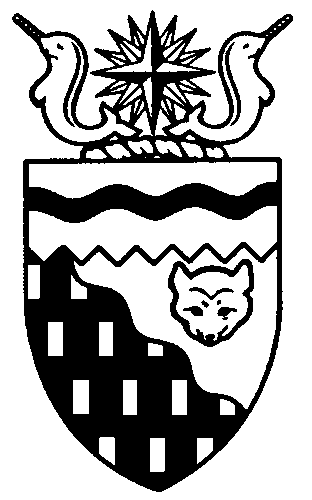  
Legislative Assembly
3rd Session	Day 20	17th AssemblyHANSARDMonday, October 22, 2012Pages 1315 - 1340The Honourable Jackie Jacobson, SpeakerLegislative Assembly of the Northwest TerritoriesMembers of the Legislative AssemblySpeakerHon. Jackie Jacobson(Nunakput)___________________________________________________________________________________________________Hon. Glen Abernethy(Great Slave)Minister of JusticeMinister of Human ResourcesMinister of Public Works and ServicesMinister responsible for the     Public Utilities BoardHon. Tom Beaulieu(Tu Nedhe)Minister of Health and Social ServicesMinister responsible for      Persons with DisabilitiesMinister responsible for SeniorsMs. Wendy Bisaro()Mr. Frederick Blake(Mackenzie Delta)Mr. Robert Bouchard(Hay River North)Mr. Bob Bromley(Weledeh)Mr. Daryl Dolynny(Range Lake)Mrs. Jane Groenewegen( South)Mr. Robert Hawkins( Centre)Hon. Jackson Lafferty(Monfwi)Deputy PremierMinister of Education, Culture and      EmploymentMinister responsible for the Workers’     Safety and Compensation      CommissionHon. Bob McLeod( South)PremierMinister of ExecutiveMinister of Aboriginal Affairs and     Intergovernmental RelationsMinister responsible for the     Status of WomenHon. Robert C. McLeod()Minister of Municipal and      Community AffairsMinister responsible for the     NWT Housing CorporationMinister responsible for YouthMr. Kevin Menicoche(Nahendeh)Hon. J. Michael Miltenberger(Thebacha)Government House LeaderMinister of FinanceMinister of Environment and Natural      ResourcesMinister responsible for the      NWT Power CorporationMr. Alfred Moses(Inuvik Boot Lake)Mr. Michael Nadli(Deh Cho)Hon. David Ramsay()Minister of Industry, Tourism      and InvestmentMinister of TransportationMr. Norman Yakeleya(Sahtu)___________________________________________________________________________________________________OfficersClerk of the Legislative AssemblyMr. Tim Mercer	Deputy Clerk	Principal Clerk	Principal Clerk,	Law Clerks		 of Committees	Operations	Mr. Doug Schauerte	Ms. Jennifer Knowlan	Ms. Gail Bennett	Ms. Sheila MacPherson		Ms. Malinda Kellett____________________________________________________________________________________________________Box 1320Tel: (867) 669-2200 Fax: (867) 920-4735 Toll-Free: 1-800-661-0784http://www.assembly.gov.nt.caPublished under the authority of the Speaker of the Legislative Assembly of the 		TABLE OF CONTENTSPRAYER	1315MINISTERS' STATEMENTS	1315	60-17(3) – Implementation of New Public Housing Rent Scale (R. McLeod)	1315	61-17(3) – Inclusive Public Service Survey (Abernethy)	1316	62-17(3) – NWT Tourism Numbers and Parks Season (Ramsay)	1317MEMBERS' STATEMENTS	1318	Sports Dropped from Arctic Winter Games 2016 (Bisaro)	1318	Social Workers in Fort Liard (Menicoche)	1318	Small Business in Weledeh (Bromley)	1319	Enforcing Distracted Driving Legislation (Dolynny)	1319	Funding for Community Wellness Worker in Tsiigehtchic (Blake)	1320	Inuvik Children’s First Centre (Moses)	1320	Collaboration between RCMP and Social Workers (Hawkins)	1321	Local Elders’ Care in the Deh Cho (Nadli)	1321	Recognition of Hay River North Constituents by Royal Life Saving Society (Bouchard)	1322RECOGNITION OF VISITORS IN THE GALLERY	1322ACKNOWLEDGEMENTS	1323ORAL QUESTIONS	1323TABLING OF DOCUMENTS	1331MOTIONS	1332	14-17(3) – Establishment of Electoral Boundaries Commission (Blake)	1332	15-17(3) – Guidelines for NWT Electoral Boundaries Commission, 2012 (Bouchard)	1332CONSIDERATION IN COMMITTEE OF THE WHOLE OF BILLS AND OTHER MATTERS	1333REPORT OF COMMITTEE OF THE WHOLE	1338ORDERS OF THE DAY	1338YELLOWKNIFE, NORTHWEST TERRITORIESMonday, October 22, 2012Members PresentHon. Glen Abernethy, Hon. Tom Beaulieu, Ms. Bisaro, Mr. Blake, Mr. Bouchard, Mr. Bromley, Mr. Dolynny, Mr. Hawkins, Hon. Jackie Jacobson, Hon. Jackson Lafferty, Hon. Bob McLeod, Hon. Robert McLeod, Mr. Menicoche, Hon. Michael Miltenberger, Mr. Moses, Mr. Nadli, Hon. David Ramsay 	The House met at 1:29 p.m.Prayer---PrayerSPEAKER (Hon. Jackie Jacobson):  Orders of the day. Item 2, Ministers’ statements. The honourable Minister responsible for the NWT Housing Corporation, Mr. Robert McLeod.Ministers’ StatementsMINISTER’S STATEMENT 60-17(3):
IMPLEMENTATION OF NEW
PUBLIC HOUSING RENT SCALEHON. ROBERT MCLEOD:  Mr. Speaker, I rise today to provide an update on the implementation of the new public housing rent scale. Implementation of the new rent scale started on July 1, 2012, and to date, response has been very positive. You will recall that the changes to the public housing rent scale was part of the 17th Legislative Assembly’s strategic priorities and is a central piece of Building for the Future, the NWT Housing Corporation’s strategic plan.The new rent scale was designed to be simple, predictable and fair. The disincentive to work that was often identified as a problem with the old rent scale was also addressed.Mr. Speaker, while it is too early for definitive results on the impact of the new rent scale, early indications have been positive. The following are a few observations:We have reduced the number of different rents we charge to only 22 in July, down from the 401 different rents we were using in June the last month of the old rent scale. This reflects the simpler and more predictable rent in the new system.We are eliminating the wide variations in rent charged to households with similar income in order to make the rents fairer. In June we charged anywhere from zero to $964 for households earning between $3,000 and $3,500 a month. In July, about 70 percent of these households were paying between $325 and $365 in rent, as there were still seniors paying zero.We have made rent more predictable and addressed the disincentive to work. There were 361 public housing tenants that paid rent in July that had income increase in August but didn’t have their rent increase. In the old system, increases in income would have resulted in increased rent.We have heard reports from communities where they have had trouble in the past finding casual employees because of the disincentive to work caused by our rent scale. We are now seeing large numbers of people applying for casual positions.In reporting these overall impacts, we can’t lose sight of the positive impact on families. For example, a tenant from Behchoko earning $51,000 a year and supporting a family of six had their rent decline from $1,126 in June to $580 in July. Mr. Speaker, the change in the public housing rent scale was a major change in approach. While we have seen positive results, we also recognize that some people saw their rent increase. Most of the increases in rent were fairly modest, and while nobody likes having their rent increased, it is my sense that our tenants have responded positively to the changes.Mr. Speaker, on September 1, 2012, the next step in implementing the new rent scale was started. Seniors that live without younger adults started paying rent. As Members are aware, the NWT Housing Corporation is phasing in rent for these seniors. We are charging 50 percent of the new rent for seniors that don’t live with younger adults until July 2013, when full implementation will take place.In September, seniors living in 448 units without any younger adults started paying rent. The NWT Housing Corporation and the local housing organizations worked closely with these seniors to explain the new approach. While these are preliminary estimates, I am pleased to report that the collection rate for these households was 114 percent for September. This reflects the fact that some seniors paid rent ahead for future months and that some seniors were paying for previously accumulated arrears.It is certainly no surprise to me that seniors have stepped up and have accepted the new responsibility. Many seniors over the years have indicated to me that they don’t mind paying modest rent and this early result supports that. For September, rent was 3.1 percent of the total income for these seniors and 91 percent of these households paid less than $100 in rent. Mr. Speaker, these are early overall results of the new public housing rent scale. We will need to continue to work with our tenants and pay particular attention to implementation of the new rent scale and to ensure we are doing our part to address past arrears and work with tenants to make sure they remain in good standing. We will continue to provide updates on this initiative and I look forward to working with all Members as we advance the priorities of the 17th Legislative Assembly. Thank you Mr. Speaker.MR. SPEAKER: Thank you, Mr. McLeod. Colleagues, before we continue, I’d like to draw your attention to the gallery. We have the Conflict of Interest Commissioner, Mr. Gerald Gerrand. I will be tabling Mr. Gerrand’s annual report later today. Welcome Mr. Gerrand into the House.---ApplauseAlso, we have Mayor Mervin Gruben from my home community of Tuktoyaktuk. Welcome to the House, Mervin. The honourable Minister of Human Resources, Mr. Abernethy.MINISTER’S STATEMENT 61-17(3):
INCLUSIVE PUBLIC SERVICE SURVEYHON. GLEN ABERNETHY:  Mr. Speaker, the government is committed to being an inclusive workplace open to all Northerners. A diverse workplace improves our ability to serve the public. Today I would like to provide Members with highlights from the recent Inclusive Public Service Survey, conducted by the NWT Bureau of Statistics on behalf of the Department of Human Resources. It was developed in consultation with the GNWT Advisory Committee on Employability. The survey was conducted in the first half of this year, and asked all GNWT employees to share their perspectives on a wide range of workplace diversity topics. The survey included questions about disabilities and their effects on job duties, communication, accommodations, and opportunities such as training and advancement. The survey also provided employees with an opportunity to anonymously identify that they have a disability so that we have more accurate baseline information on employability in our workforce. For the survey, disability was defined as a physical, mental, medical, or social/emotional condition that restricts the performance of one or more of a person’s significant life activities for longer than six months or on a recurring or intermittent basis. This definition was developed in partnership with the Department of Justice and the Advisory Committee on Employability, and will be used by the GNWT in all instances except for priority hiring, where the definition from the Affirmative Action Policy will be used. All GNWT employees had an opportunity to complete the survey. Of the 1,726 employees who responded to the survey, 273, or 6.4 percent of all GNWT employees, self-identified as having a disability. The most common types of disabilities identified were pain and mobility, followed by social/emotional, agility, and psychological.Mr. Speaker, more than half the respondents with disabilities said they had discussed this disability with their manager or co-workers. Awareness and communication are key to diversity in the workplace. With the advice of our Advisory Committee on Employability, the Department of Human Resources launched a disability awareness campaign earlier this year in all GNWT workspaces. Posters create awareness about unseen disabilities in the workplace and provide information on the work of the committee.We held disability awareness training sessions in Fort Smith, Hay River, Fort Simpson, Norman Wells, Inuvik and Yellowknife this spring. The training explored attitudes and awareness about disabilities and employment of persons with disabilities. Ninety participants attended the training. We are planning additional sessions in all regions this winter. We expect that future sessions and training materials will also be available on-line.Mr. Speaker, just under 40 percent of respondents with disabilities reported that they require accommodations. The GNWT implemented a Duty to Accommodate Injury and Disability Policy in 2011. The Department of Human Resources created diversity officer and duty to accommodate advisor positions. These staff work with managers and employees to ensure we accommodate the needs of employees with disabilities. Duty to accommodate training is offered to managers in all departments, and to date, 205 managers/supervisors from 11 departments have taken the training.The accommodation process involves cooperation between the GNWT, unions and employees to identify safe, timely and reasonable measures to accommodate employees’ disabilities or injuries. The goal is to have employees remain in the workforce or be integrated back into the workplace as soon as is reasonably and safely possible.Finally, Mr. Speaker, almost 60 percent of respondents with disabilities did not perceive having a disability as a barrier to training, advancement or new positions. Our staffing processes identify that the GNWT is an inclusive workplace and seeks to accommodate persons with disabilities. If an individual requires support, they are encouraged to identify their needs so that they may be accommodated.Mr. Speaker, the GNWT is a workplace that is inclusive and open to all and we are committed to eliminating barriers to employment for all Northerners. We will continue to focus on enhancing and developing initiatives to support reasonable accommodation based on the needs of the employee. Thank you, Mr. Speaker.MR. SPEAKER: Thank you, Mr. Abernethy. Colleagues, before we go on, I`d like to welcome former MLA for Deh Cho and former Speaker, Mr. Sam Gargan. Welcome back to the House, Sam.We have our former Premier and Member of the Legislative Assembly for Inuvik Boot Lake, now the newly elected mayor for Inuvik, Mr. Floyd Roland.Also, mayor until the 29th of this month, Mr. Denny Rodgers. Thank you, Denny, for coming.The honourable Minister of Industry, Tourism and Investment, Mr. Ramsay.MINISTER’S STATEMENT 62-17(3):
NWT TOURISM NUMBERS
AND PARKS SEASONHON. DAVID RAMSAY:  Thank you, Mr. Speaker. Investment in the Northwest Territories tourism industry is vital to our goal of a diversified economy that provides all communities and regions with opportunities and choices. Like our resource industry, the tourism industry has many spin-off benefits and is on the brink of tremendous growth. The Government of the Northwest Territories continues to work to improve the visitor experience and encourage tourism. Investment in our territory’s world-class network of parks and campgrounds further enhances our tourism product. Improvements this past year included new playgrounds, new and expanded washroom or shower facilities, parking lot expansions and on-site cultural interpretation sites. These have been key to improving the visitor experience and we are recognizing return on our investment. This past summer, camping was extremely popular in nearly every region. Over 23,000 camping nights were recorded in territorial parks based on on-line reservations. Several parks received same-day visitors, so this number is expected to increase even higher after the department receives final visitor numbers from all campgrounds in the territory. Last year 23,500 visitor nights were recorded and we are pleased to see that camper numbers are remaining consistent. For the first time, we conducted a visitor satisfaction survey to guide planning, programming and park infrastructure development. Over 600 responses were received and preliminary results indicate that, overall, campers were very satisfied. Over 91 percent of respondents rated their visit to a territorial park as “good” or “excellent”. Our investments are paying off. Mr. Speaker, the additional $1 million annually provided through the Tourism 2015 Strategy has helped prepare our tourism operators to take advantage of the opportunities that increased visits will bring. Research, training and product development initiatives have resulted in new partnerships and tourist package products, as well as new products aimed at both business travellers and leisure markets.Our spectacular landscape, vibrant Aboriginal cultures, and beautiful arts and crafts are proving to be marketable attractions for visitors from around the world.This includes visitors from China, Canada’s fastest-growing tourism market. The recent trade mission undertaken by Premier McLeod was well timed to capitalize on Chinese interest in NWT tourism, and representatives from the NWT’s tourism industry built relationships with their counterparts. China is Canada’s fastest-growing tourism market and Chinese tourism added $1.5 million to the NWT economy in 2011. With the granting of approved destination status in 2010, the number of visitors travelling from China to Canada is growing 25 percent per year. We want to ensure many of these visitors include the NWT as part of their travels. The GNWT has also provided significant investment over the last year to support efforts to grow the Aboriginal tourism sector. The Aboriginal Tourism Champions Advisory Council hosted a forum last spring in Detah. The council provides strategic advice on the responsible development of Aboriginal tourism in the NWT, and is currently working on an Aboriginal Tourism Framework Strategy. The strategy will be put in place in the summer of 2013. With increased media exposure of the NWT around the world, and an increased desire for outdoor adventure products and authentic Aboriginal tourism experiences, tourism numbers are expected to remain strong in the coming year. A direct link to the NWT arts website has also been added to the NWT Tourism website, “spectacularnwt.com”. Now web visitors can go directly to the NWT arts page to find out more information about NWT art and artists, upcoming festivals and events, and where to buy arts and crafts made in the NWT. I would like to thank the Members for that suggestion and am confident it will result in increased exposure for our northern artists. Mr. Speaker, I would like to recognize the board, staff and members of NWT Tourism, who, in its role as our Destination Marketing Organization, is an important and valued partner in our efforts on behalf of the tourism sector. I would also like to express my appreciation for the ongoing cooperation and support that the Department of Industry, Tourism and Investment has received this past year from the Tourism Marketing Advisory Committee. As a government we rely on their input to develop and advance programs and initiatives that are relevant to the tourism industry. A strong tourism industry is a key element in achieving our Assembly’s goal of a diversified and healthy economy that provides all regions and communities with opportunities and choices. We must continue to do all we can to drive growth of tourism across the territory. Thank you, Mr. Speaker. MR. SPEAKER: Thank you, Mr. Ramsay. Item 3, Members’ statements. The honourable Member for Frame Lake, Ms. Bisaro.Members’ StatementsMEMBER’S STATEMENT ON
SPORTS DROPPED FROM
ARCTIC WINTER GAMES 2016MS. BISARO:  Thank you, Mr. Speaker. About a month ago the Arctic Winter Games International Committee released the list of sports for the 2016 Arctic Winter Games. Their announcement caused a great deal of consternation within the northern sport community. Simply put, most ice sports, those sports integral to the first Arctic Winter Games over 40 years ago – 1970 to be exact – have been dropped for the 2016 games.Curling, figure skating, midget hockey, dog mushing are gone, as are speed skating and gymnastics. Now, it’s not unusual for Arctic Winter Games host communities to reduce the sports during games due to a facility’s limitations. But it’s never happened before to this extent. Previous games in the NWT, for instance, have not had downhill skiing. We just don’t have that facility to handle that kind of competition. But to remove six sports because of a lack of facilities is unprecedented and flies in the face of the International Committee’s express reason for being. The impact on our young athletes will be huge and the greatest impact will fall on our 10 to 12 year olds. The 2016 games are when they will shine. As one Yukoner put it, "The Arctic Winter Games is the big time for them. This is their Olympics.” Without that opportunity in their current chosen sport, our young athletes will change their sport. Speed skaters will move to hockey or volleyball, for instance, because they know that staying in their sport means they will miss out on the Arctic Winter Games experience.A whole cohort of our athletes will lose out, and why? Because of the International Committee’s policy. The International Committee has decreed there will not be another two-site games as happened in 2002. The International Committee requires that all athletes be at both opening and closing ceremonies for the games.The Arctic Winter Games International Committee needs to seriously reconsider the ramifications of their recent decisions and the impact of their policies. They must be less rigid, must find flexibility in their policies and their rules so that the games can be run in the best interests of the athletes. I cannot understand how the International Committee can reconcile their never again two-site games, with their recent decision to host hockey in Iqaluit with the rest of the games in Nuuk in 2016. It makes no sense to me.I was very pleased last week to hear that several northern sports Ministers are as concerned about the situation as northern sportspeople are, and that they recently met with the International Committee to discuss solutions. Mr. Speaker, I seek unanimous consent to conclude my statement.---Unanimous consent grantedMS. BISARO:  I applaud the efforts of the northern sports Ministers and I encourage them to keep up the pressure on the International Committee. Northern governments fund the games. We must influence the International Committee to amend their decisions. The five dropped sports and midget hockey must be accommodated somewhere for the 2016 games. If not in Nuuk, then in the NWT or Yukon as has been offered. Thank you, Mr. Speaker.MR. SPEAKER:  Thank you, Ms. Bisaro. The honourable Member for Nahendeh, Mr. Menicoche.MEMBER’S STATEMENT ON
SOCIAL WORKERS IN FORT LIARDMR. MENICOCHE:  Thank you, Mr. Speaker. Once again there is only one social worker in Fort Liard. There are two positions but one is vacant. When this happens, it is very stressful for the remaining social worker and when she’s away, the community is usually without help. The social workers provide an essential service, helping families in times of hardship, need, and great stress. Such times are often hard on children too. We all know that sinking feeling that occurs when a whole bunch of things go wrong all at once. Unfortunately, there have been many deaths in Fort Liard this year and that is how people in the community are feeling. For such a small community, there is a lot of crime and drinking. To me, these are signs of a community’s health and we should heed them. It is no time to be short a social worker. Help for people struggling with mental health and addictions is a high priority of our government. I fully agree with that. What I don’t agree with is a bunch of words that are not backed up with action. The lack of social workers in Fort Liard should be considered an emergency. If permanent staff cannot be found right away, the position should be filled on a temporary basis using resources from elsewhere. If this was done even for a month at a time, it would be a great help to that community.I mentioned that children are feeling the effects of the recent tragedies in the community. The same can be said for mothers with very young children. Early childhood development is another priority of our government. I see that some communities have the Healthy Family Program, which has been a success. Earlier this year, Members on this side of the House successfully persuaded our Cabinet colleagues to increase the budget for early childhood programs in Education. I was proud to help make that happen, because it was done for the good of the people across the Northwest Territories. That is supposed to include Fort Liard and all Nahendeh communities. I look forward to seeing more early childhood programs in all Nahendeh communities, especially Fort Liard.MR. SPEAKER:  Thank you, Mr. Menicoche. The honourable Member for Weledeh, Mr. Bromley.MEMBER’S STATEMENT ON
SMALL BUSINESS IN WELEDEHMR. BROMLEY:  Thank you, Mr. Speaker. In honour of Small Business Week, I want to salute the local enterprises that are the basis of a stable and sustainable economy. Weledeh riding, as Members know, is not only the birthplace of Yellowknife’s small businesses, it remains the most diverse and vibrant small business centre of all ridings. How so? It’s the cradle of our local aviation industry, today including Air Tindi, Arctic Sunwest, and individual operators. East Arm Freighting continues the vital barging business while Aurora Geoscience serves the mineral exploration industry. Deton Cho provides general contracting and construction services in joint venture with a host of local partners. Guy Architects, Pin Taylor and Nadji Architects provide internationally recognized design and construction services. Our longest continuously operating Yellowknife business, Weaver and Devore Trading Company, has served the North for more than 75 years. Artisans and outlets abound: Down to Earth Gallery, Gallery of the Midnight Sun, Just Furs, Originals by T-Bo, the Gallery on 47th, Old Town Glass Works, and all the home ateliers – Chilly Chicken Creations, Tessa MacIntosh, Fran Hurcomb, Robert Wilson Photography, and many others.The rich Great Slave Lake fisheries come ashore at Abbott’s and at Buckley’s. Sucker Birch Syrup is harvesting the northern woods. The hospitality industry offers atmosphere and accommodation at the Bayside Bed and Breakfast, the Blue Raven, Chateau Nova, the Arnica Inn and, of course, that world-class wilderness retreat, Blachford Lake Lodge. There’s excellent northern fare at the Dancing Moose Cafe, Noodle House and the renowned Bullock’s Bistro. Quality Furniture has met Yellowknifer’s appliance and furniture needs for years. My own family’s business began there with my grandfather and father’s hardware store, today replaced by the water base. Myriad enterprises remain to be acknowledged, but time does not permit their mentioning here. Major resource developments will certainly continue to support our economy for many years, but dollar for dollar, it’s the small, home-grown businesses in all our ridings that provide the greatest return in local employment, training, purchasing and community investment. I seek unanimous consent to conclude my statement.---Unanimous consent grantedMR. BROMLEY:  Communities rely upon our resident volunteers and leaders, and local businesses are the greatest contributors to charities and community initiatives. Local businesses are what take us through boom and bust. I ask you and all my colleagues to join me in doffing our hats to all of them. MR. SPEAKER:  Thank you, Mr. Bromley. The honourable Member for Range Lake, Mr. Dolynny.MEMBER’S STATEMENT ON
ENFORCING DISTRACTED DRIVING LEGISLATIONMR. DOLYNNY:  Thank you, Mr. Speaker. Driver distraction legislation came into effect January 1st of this year, and after a request by committee in late spring, it was reported there were only a handful of convictions and an undisclosed number of warnings. Not that we’re out to punish, but this number appeared to be small in nature and may reflect what many may see as an everyday occurrence on the streets of the capital city and throughout the cell-covered Northwest Territories. The point is, why go through all the work of getting such legislation and not have the ability, the capacity or maybe the desire to enforce it? Now, I do commend the hardworking law enforcement members out there who support this legislation, and my fellow colleagues, Ms. Bisaro, Mr. Hawkins, who were early champions and fought hard to get this Lose the Phone Campaign to the forefront. But now, only 10 months into the new law, we may have the same, if not larger, epidemic of distracted drivers out there. To put this in perspective, not that many months ago I had the pleasure of working alongside MLA Hawkins and the hardworking teacher, Ms. Michelle Thoms, who guides our local St. Patrick High School SADD program, which is Students Against Drinking and Driving. In the spirit to promote safe driving, we were assembled to do a morning wave at passing motorists before one of our long weekends. Oddly enough, while we were holding up banners, waving our little hearts out and shouting out for safety, we lost count of how many motorists waved back while holding their phone between their ear and their shoulder. Many of the students commented in dismay of the complete lack of respect by these motorists. One of them actually said, “These motorists might as well have been holding up a can of beer, and don’t you get this taken away if you’re caught with it?” As a legislator and a community supporter and a father, I was without words in reply, because what can one say. These kids might be right. What is the fundamental difference between being distracted under the influence of open alcohol or the lack of concentration while holding or texting on your phone? Oddly enough, this theory was tested by a recent social network, a question posted by our local station, indicating that in Montreal, if you’re caught using your phone while driving, you actually lose your phone and get a ticket. This prompted a variety of replies and responses, from go ahead and try, this is a tad excessive, or my favourite, you’ll never catch me. Society is indeed fixated with their cell phones, the need to always stay in touch and having the need for constant and immediate communication at all times. In itself, this is not the issue and it is the price we pay for technology of sorts. Mr. Speaker, I seek unanimous consent to conclude my statement today.---Unanimous consent granted MR. DOLYNNY:  As I said, in itself, this is not the issue and it is the price we pay for technology of sort, but then again, when does this or should this fixation trump the safety of our society. Unpopular as this may sound, maybe the concept of lose the phone is just that if you are distracted while using a phone and you get caught, you lose it; something for us to think about, Mr. Speaker. Thank you. MR. SPEAKER:  Thank you, Mr. Dolynny. The Member for Mackenzie Delta, Mr. Blake.MEMBER’S STATEMENT ON
FUNDING FOR COMMUNITY
WELLNESS WORKER IN TSIIGEHTCHICMR. BLAKE: Thank you, Mr. Speaker. It’s been six months since changes to the wellness worker in Tsiigehtchic were made. In April the wellness worker position was contracted to the community with a large decrease of funds available compared to when the GNWT offered the position. This government should not set the communities up for failure. As we look to decentralize many of our government positions to the communities, we should be providing adequate funding to the communities so they succeed. Thank you.MR. SPEAKER:  Thank you, Mr. Blake. The Member for Inuvik Boot Lake, Mr. Moses. MEMBER’S STATEMENT ON
INUVIK CHILDREN’S FIRST CENTREMR. MOSES:  Thank you, Mr. Speaker. The Children First Society of Inuvik is a dedicated group of parents and community volunteers who are committed to a better future for Inuvik’s children. They also provide early learning and care services for the young children and their families in Inuvik and the surrounding communities as well. One way that the Children First Society is going to be doing this is by the creation of the Children’s First Centre, which began in the planning stages about seven years ago. With the land, the design and the great support from the community, I’m pleased to say that construction is already underway. Many thanks go to a variety of corporate and private donations, as well as a very generous contribution from the Inuvik town council. A few years ago the community started a very aggressive fundraising campaign, and with the total budget for this building they were able to successfully fund about 80 percent of the project, and we’re looking at trying to see if we can top that up and get the construction of the building underway this year. This facility will help build a foundation for lifelong social skills to help with the well-being for Inuvik’s children for years to come. Last year the Children First Society had entered a contest called the Aviva Community Fund. They were trying to get funding up to $50,000 so that can go towards the completion of this building. They did a very good job for such a small community of 3,500 people, with a lot of volunteers, family, people going above and beyond the volunteer duties and offering their time, dedication and support to try to get that funding. They came very close but weren’t successful in the end.The community once again pulled together and entered that same Aviva Community Fund. This time they are looking for funding for a Children’s First playground. Research shows that preschoolers need two classrooms, one indoors and one outdoors. The importance of play is a very key builder of cognitive and social skills in a child’s life.The community of Inuvik has given selflessly for years to the realization of the Children’s First Centre. At this time I would just like to say that the community would be very gracious and very appreciative if people would continue to see this realization of this dream with a vote for the Children’s First playground with the Aviva Community Fund. Thank you, Mr. Speaker.MR. SPEAKER:  Thank you, Mr. Moses. The honourable Member for Yellowknife Centre, Mr. Hawkins.MEMBER’S STATEMENT ON
COLLABORATION BETWEEN
RCMP AND SOCIAL WORKERSMR. HAWKINS:  Thank you, Mr. Speaker. During the most recent civic election here, we heard a lot about the problems of downtown. I am sure it is no surprise for the Minister of Health, and that he knows that many people will go without having a place to go home at night and many people are in the throes of addictions. Thankfully, of course, we have a downtown day shelter, which I am very grateful for. The fact remains that it is still only one component of a larger problem here that is on the ground. Over the years I have heard lots of concerns from parents, citizens and constituents, as well as downtown businesses, about the youth wandering streets late at night, all hours of the night. Some, as we all know, without family, have nowhere to go, and in sad cases, many can’t go home.It is time this government came up with a creative solution like trying to find innovative ways to reach out to this particular sector. It is youth as well as adults who need help and someone to talk to. What I have in mind is a suggestion about collaboration between social workers and the RCMP. This is a model that has been heralded with some success in Vancouver, is the Vancouver Police Department uses as an intervention opportunity. We could begin with a social worker out there as a ride-along with the police patrol on Friday and Saturday nights. A small pilot project could be a model that we could extend throughout the Territories here and to find out ways that we can reach this type of community, speak to them and provide solutions before particular problems.All we need is a dialogue to build a better relationship with people. It would be kind of nice to be able to talk to them in advance of future problems. Perhaps that one time that you lent an ear to somebody was the time that they decided to go into another type of direction. The reality before us here, before a proactive approach, we do nothing. It is time to solve potential future ills. Why? Because I think we still have a chance and should never give up on our young people and their potential behaviour. We can help steer them into a more positive direction, I believe, in talking to someone and maybe even listening to them, rather than waiting for the police to deal with a particular problem. Waiting for the courts to solve our social ills will never be the answer. Collaboration is the only way. I have spoken with the RCMP about this, and they seem to think we could be onto something. The bottom line is we need to get people recognition and certainly good management by working together. There are a lot of ills out there. I would rather befriend them before we book them and into jails. Thank you.MR. SPEAKER:  Thank you, Mr. Hawkins. The honourable Member for Deh Cho, Mr. Nadli.MEMBER’S STATEMENT ON
LOCAL ELDERS’ CARE IN THE DEH CHOMR. NADLI:  Thank you, Mr. Speaker. Elders are highly respected in First Nations and traditional cultures around the world. Northerners would agree that elders deserve to live with dignity and independence for as long as they can. Each one of us can think of at least one senior in our community who lives a vigorous and independent lifestyle, and who is a help and an example to younger generations. However, no matter how healthy we are, we need stable, effective care to help people to live as comfortably as possible in their later years. In the summer there was an elder in Fort Providence that fell in their home and was not discovered by family for several hours. Fort Providence and the Hay River Reserve are the only communities in my riding with elder care facilities. They are not nearly as specialized or well equipped as the facilities in our regional centres. Quite often the elderly leave their community for treatment they cannot receive at home. It is especially tragic when a respected elder dies in hospital in Yellowknife or even Edmonton, far from their land and people they knew and loved most of all. Every year it becomes more costly to transport seniors to larger centres for extended care, or to relocate them to a facility in a regional centre where they may not feel the same sense of belonging. Imagine leaving the community for treatment and while you’re away finding out that you will never see your home again, the trapline, fishing boat, lake or river. For our elders, even if they are too old or sick to enjoy things that were such a part of their lives, it is helpful to be in familiar surroundings. Family, friends, spiritual leaders, neighbours and pets can offer hope and encouragement, which may improve a person’s overall condition. It is good that all people in the Northwest Territories have access to quality health care for all stages of life. We must continue to support these services, but also look for ways to localize care. Removing the birth and dying process from our home communities separates the reality of the lifecycle from our home and families that impact our way of life, our thinking and, ultimately, our culture. Thank you.MR. SPEAKER:  Thank you, Mr. Nadli. The Member for Hay River North, Mr. Bouchard. MEMBER’S STATEMENT ON
RECOGNITION OF
HAY RIVER NORTH CONSTITUENTS
BY ROYAL LIFE SAVING SOCIETYMR. BOUCHARD:  Thank you, Mr. Speaker. Today in Edmonton at Government House, three constituents of Hay River North will be receiving recognition from the Royal Life Saving Society. R.J. Benoit, Lucy Benoit and Jordan Groenewegen will be in attendance at the event in which the honourable Lieutenant Governor of Alberta will be recognizing the efforts and quick thinking of these three Hay Riverites as they each receive a commendation and citation today.Hay River has a beautiful sandy beach on the shores of Great Slave Lake, and the warm water from the mouth of the Hay River makes the mouth of the public beach a wonderful spot for swimmers. On a particular weekend in July 2011, Hay River was hosting a slo-pitch tournament and three teenage girls from Alberta had accompanied their parents and, like so many others, were enjoying the swimming at the beach. The girls drifted too far from shore, hanging on to a floating toy. The current picked them up and took them eventually two or three kilometres from shore. When the mother of two of the girls could no longer see them, she turned to long-time Hay River campground and beach manager Lucy Benoit for help. Lucy called on Jordan, who had just gotten home, and with his high-powered binoculars was able to see the girls floating in the water. There would have been no time for Coast Guard or RCMP to respond. At that very moment, Lucy’s son R.J. happened to be exiting the Hay River onto the lake. The swells on the lake made it impossible for R.J. to initially see the girls. R.J. tells us that he never takes his cell phone in his boat, but this evening he had and actually could hear it over the roar of the boat. Lucy called to tell him of the swimmers in trouble, and Jordan was able to guide R.J. to the location of the girls, who by this time were screaming and on the verge of succumbing to the waves and cold water. Their floating toy had completely deflated by now and they were able to muster the strength to wave it in the air for their aiding R.J. to locate them.Too weak to get into the boat, R.J. was able to pull all three of the girls into the boat and return to shore. Mr. Speaker, I seek unanimous consent to conclude my statement. ---Unanimous consent grantedMR. BOUCHARD:  The sequence and timing of the event that unfolded on this summer evening was nothing but miraculous. We celebrated their rescue from near disaster and the quick thinking of R.J., Lucy and Jordan. So many of our communities in the North are located where they are because of the proximity to waterways and lakes. They provide recreation and much enjoyment for residents and visitors alike, but access to these waters requires knowledge, respect and extreme caution. Please join me today in thanking the Royal Life Saving Society of Alberta and the Northwest Territories for the valuable work they do, and the three Hay Riverites who were in the right place at the exact right time to contribute to this happy story and the safe ending of this story. Thank you, Mr. Speaker.MR. SPEAKER:  Thank you, Mr. Bouchard. Item 4, returns to oral questions. Item 5, recognition of visitors in the gallery. Mr. McLeod.Recognition of Visitors in the GalleryHON. ROBERT MCLEOD:  Thank you, Mr. Speaker. I’d like to use this opportunity to recognize outgoing Mayor Denny Rodgers and incoming Mayor Floyd Roland. I’d also like to recognize the mayor of Tuktoyaktuk. I look forward to working with Mayor Roland in his new role.MR. SPEAKER:  Thank you, Mr. McLeod. The honourable Member for Deh Cho, Mr. Nadli.MR. NADLI:  Thank you, Mr. Speaker. I’d like to recognize a former chief, former grand chief, former MLA and former Speaker, Mr. Sam Gargan. He is a former MLA for Deh Cho. MR. SPEAKER:  Thank you, Mr. Nadli. The honourable Member for Inuvik Boot Lake, Mr. Moses.MR. MOSES:  Thank you, Mr. Speaker. I’d like to recognize the current mayor of Inuvik, Mr. Denny Rodgers. I’d like to thank him for all his hard work and dedication for residents of the community of Inuvik. He’s also a big supporter of the Children First Society and a big lobbyist for the Aviva Community Fund, which the voting begins today. I’d also like to recognize former Premier and newly elected Mayor Floyd Roland. I look forward to working with you over the next few years. I’d also like to recognize the mayor of Tuktoyaktuk, Merv Gruben, who is a strong advocate for a lot of projects in the Beaufort-Delta region. Welcome to the House. MR. SPEAKER:  Thank you, Mr. Moses. I’d like to welcome all visitors here in the public gallery today and thank you for taking an interest in today’s proceedings. Item 6, acknowledgements. The honourable Member for Weledeh, Mr. Bromley.AcknowledgementsACKNOWLEDGEMENT 9-17(3):
MICHAEL GILDAY – 
WORLD SPEED SKATING RECORDMR. BROMLEY:  Thank you, Mr. Speaker. I rise to acknowledge and congratulate my constituent Michael Gilday, a member of the four-person team achieving a new world record in the qualifying rounds of the men’s 5,000-metre speed skating relay. Competing at the International Skating Union World Cup in Calgary this weekend, Michael Gilday and his teammates, Charles Hamelin, Francois Hamelin and Oliver Jean, set the record at six minutes and 32.909 seconds. The team finished with a Bronze Medal in the final 5,000-metre relay race Sunday night. Gilday also finished Friday with a Silver Medal in the 1,000-metre individual race. I invite all Members to join me in offering hearty congratulations to Michael and his teammates. Michael, you make us proud.MR. SPEAKER:  Thank you, Mr. Bromley. The honourable Member for Deh Cho, Mr. Nadli.ACKNOWLEDGEMENT 10-17(3):
GEORGINA BASSETT – 
FIRST SLAVEY ANGLICAN MINISTERMR. NADLI:  Thank you, Mr. Speaker. I rise on this day to congratulate Mrs. Georgina Bassett. Georgina Bassett was ordained a Minister on September 16, 2012. She is the first person of Slavey heritage to be ordained as an Anglican priest. She first became a deacon in 2009, but started her journey eight years ago. Georgina and her husband, Steve, own and operate a fuel delivery company. She had been taking correspondence courses to study for the priesthood and plans on taking more in the future. Mrs. Bassett was also named the Hay River Citizen of the Year for 2011. She was presented with the Alfred Mansell Award and commended for community involvement, including her volunteer work as coordinator of the Hay River Thrift Shop. One of her dreams is to eventually build an Anglican church on the Hay River Reserve. There was one before, then it was flooded and never rebuilt due to lack of funds. I’d like to acknowledge the achievement of Mrs. Georgina Bassett.MR. SPEAKER:  Thank you, Mr. Nadli. Item 7, oral questions. The honourable Member for Yellowknife Centre, Mr. Hawkins.Oral QuestionsQUESTION 198-17(3):
COOPERATION BETWEEN
RCMP AND SOCIAL WORKERSMR. HAWKINS:  Thank you, Mr. Speaker. In my Member’s statement today, I talked about Health and Social Services to get their social workers to work in collaboration with our local RCMP. I think we can create a pilot project here in Yellowknife that could be extended throughout the North. With every opportunity that we can build positive relationships, I think, is a good thing. In the context of working in a helping hand approach, would the Minister be willing to look at and examine a situation as described through what the Vancouver Policing Services uses, by getting some social workers out there on the street working through a drive-along program with the RCMP to talk to people and get to know what some of their problems are and work to help solve them?MR. SPEAKER:  Thank you, Mr. Hawkins. The honourable Minister of Justice, Mr. Abernethy. The honourable Minister of Health and Social Services, Mr. Beaulieu.HON. TOM BEAULIEU:  Thank you, Mr. Speaker. The Department of Health and Social Services is willing and prepared to work with the Department of Justice and RCMP to see if this type of program, where the social worker rides with the RCMP, is possible. MR. HAWKINS:  Would the Minister be willing to help designate someone from the Department of Health to work with me and the RCMP to help raise the profile of this particular issue? In the coming months, I realize this is not something that, if you said yes today, we’d start tomorrow, but in the months we could prepare and build a bit of objectives and work together to a collaborative solution to help people, namely youth of course, but to help people on the streets in the night that do need that little assistance.HON. TOM BEAULIEU:  Yes, I am willing to appoint someone to work on the committee.MR. SPEAKER:  Thank you, Mr. Beaulieu. The honourable Member for Nahendeh, Mr. Menicoche.QUESTION 199-17(3):
SOCIAL WORKERS AND FAMILY PROGRAMMING IN FORT LIARDMR. MENICOCHE:  Thank you very much, Mr. Speaker. I just want to follow up on my Member’s statement on the lack of social workers in Fort Liard with the Minister of Health and Social Services. Currently, like I had indicated, they have been short staffed all summer. It’s really impacting the health and wellness of the community. When can the people of Fort Liard expect to see another social worker at work in the community of Fort Liard?MR. SPEAKER:  Thank you, Mr. Menicoche. The honourable Minister of Health and Social Services, Mr. Beaulieu.HON. TOM BEAULIEU:  Thank you, Mr. Speaker. I don’t have that information on when the vacancy… I suppose there is a vacancy in Fort Liard, but I am prepared to look at filling that vacancy as quickly as possible.MR. MENICOCHE:  I look forward to that information. The point is that it’s a critical need and I’m hoping that the Minister can urge working with the Human Resources department to ensure that position is being filled and that the gap that’s there now has coverage. On another line of questioning with regard to early childhood education, what kind of work is the Department of Health and Social Services doing right now to improve childhood programs in Fort Liard?HON. TOM BEAULIEU:  I thought I heard Food Challenge Program but I’m not familiar with that. I thought we were talking about Healthy Families. I’m lost. I didn’t hear if he said food challenge.MR. SPEAKER:  I’ll ask Mr. Menicoche to reaffirm his question.MR. MENICOCHE:  Thank you very much, Mr. Speaker. I’ll be happy to restate that question. What kind of work are the departments of Health and Social Services and Education doing to improve early childhood programs in Fort Liard? HON. TOM BEAULIEU:  As the House knows, the Department of Education and the Department of Health and Social Services is working on early childhood development. Our role there is working on expanding the Healthy Family Program across the Northwest Territories, including expansion in the Deh Cho.MR. MENICOCHE:  Can the Minister inform me when the Healthy Family Program will be brought to Fort Liard? What is the scheduling date for that program?MR. SPEAKER:  Thank you, Mr. Menicoche. Just to remind the Members to stay on topic. You changed the topic from social workers to programming. Mr. Beaulieu.HON. TOM BEAULIEU:  Thank you, Mr. Speaker. My understanding is that the program in the Deh Cho is rolling out now. We have expanded the program in 2013 to include a base in Fort Simpson and having satellite operations of the Healthy Family Program in Fort Liard and Fort Providence.MR. SPEAKER:  Thank you, Mr. Beaulieu. Final supplementary, Mr. Menicoche.MR. MENICOCHE:  Thank you very much, Mr. Speaker. Thank you for keeping us on track. With that, I’d just like to ask the Minister when we can see results of that in the community of Fort Liard.HON. TOM BEAULIEU:  I can have the department check into the status of the program specifically in Fort Liard and report that back to the Member. MR. SPEAKER:  Thank you, Mr. Beaulieu. The honourable Member for Weledeh, Mr. Bromley.QUESTION 200-17(3):
CHANGES TO
FEDERAL ENVIRONMENTAL LAWSMR. BROMLEY:  Thank you, Mr. Speaker. My questions are for the Premier following up on questions that I had during the spring session and are with regard to the changes in federal laws, environmental laws in particular. I had previously asked the Premier questions on the major changes underway in that area – withdrawal of habitat protection in the Fisheries Act, collapse of our regional land and water boards into one, creation of artificial mandatory deadlines for completion of assessments, and so on. The Premier said he had belatedly written the feds inquiring about the Fisheries Act changes, but I’ve never heard back about the response he received. The new federal omnibus bill proposes even further changes. I’d like to ask the Premier whether we were informed in advance or consulted on these latest changes which extend the radical alteration of the federal government’s management of our northern environment. MR. SPEAKER:  Thank you, Mr. Bromley. The honourable Premier, Mr. McLeod.HON. BOB MCLEOD:  Thank you, Mr. Speaker. I thank the Member for his question. We have written a couple of times to the federal government with regard to the changes that we understood were proposed for fisheries. We have yet to receive a response. We have not been briefed on the provisions of the omnibus bill, although we did get briefed on the proposed changes to the MVRMA. MR. BROMLEY:  Thanks to the comments from the Premier. A sad state of affairs indeed. In changes to the Navigable Waters Protection Act under the new omnibus bill, 45, I understand Canada removed environmental protection on all but 97 major lakes and 62 rivers. Even some heritage rivers have had their protection yanked. Environmental review would no longer be required for any dam, road crossing, pipeline, mine, or bridge affecting water bodies not on that specific list. Reviews will be the responsibility of provinces except here, which is federal. We have that many lakes and rivers in the Weledeh riding alone. Can the Premier confirm whether we were consulted on the composition of that list and confirm to this House what water bodies in the NWT, if any, are left on this skeleton-like remains?HON. BOB MCLEOD:  We were not apprised of any changes to the Navigable Waters Act. We are now in the process of asking our departments to review the list to identify what the implications are for the Northwest Territories. MR. BROMLEY:  Thanks again to the Premier. An even sadder state of affairs indeed. Apparently we are expected to pass mirror legislation to adopt the federal regime as our own at the time of devolution and will be resourced just for those responsibilities, is my understanding. So here again the federal government is ransacking the environmental protection regime in anticipation of devolution without our input or approval, leaving us to try and shore up the regime later with our own resources. Can the Premier remind me why devolution is a good deal and what resources we’re going to use to bring environmental responsibility back to the NWT after this is all said and done?HON. BOB MCLEOD:  This doesn’t affect devolution. This is a national initiative that is being put forward by the Government of Canada. MR. SPEAKER:  Thank you, Mr. McLeod. Final supplementary, Mr. Bromley.MR. BROMLEY:  Thank you, Mr. Speaker. I wish the federal government had a similar compartmentalization in their views. Every day seems to bring new details on the federal mangling of our environmental law. Meanwhile, we’re out consulting on the land use sustainability framework that is intended to influence the nature and content of our future resource management regime. Obviously, we’re dealing with a moving target. We can be consulting one night and find that things have changed the next morning. I’d like to ask the Premier why we are asking our citizens what kind of land use sustainability framework they want, when we seem committed to meekly accept whatever hollow regime Ottawa finally passes our way. Mahsi. MR. SPEAKER:  Thank you, Mr. Bromley. The honourable Premier, Mr. McLeod.HON. BOB MCLEOD:  Thank you, Mr. Speaker. I think the Member recognizes that we’re dealing with a majority federal government and we are moving forward in what is in the best interests of all the people of the Northwest Territories. MR. SPEAKER:  Thank you, Mr. McLeod. The Member for Range Lake, Mr. Dolynny. QUESTION 201-17(3):
ENFORCEMENT OF
DISTRACTED DRIVING LEGISLATIONMR. DOLYNNY:  Thank you, Mr. Speaker. In my Member’s statement today I addressed the public’s seemingly lack of regard for distraction driving legislation as it pertains to cell phone use while driving. Can the Minister of Transportation indicate as to how many convictions, tickets and warnings have been issued in the NWT since the inception of this law as of January 1st of this year?MR. SPEAKER:  Thank you, Mr. Dolynny. The Minister of Transportation, Mr. Ramsay.HON. DAVID RAMSAY:  Thank you, Mr. Speaker. The latest data that the Department of Transportation has on tickets issued under the distracted driving legislation goes until almost the end of May, and that resulted in 30 tickets being issued. As to the amount of warnings, I’d have to get that number for the Member. MR. DOLYNNY:  I think everyone in this room and I think people listening would probably indicate that that is a fairly low number of convictions in distracted driving in the NWT. What is the Minister and the department doing to reinforce this law? HON. DAVID RAMSAY:  The House, the last Legislative Assembly passed that legislation. It came into force January 1st of this past year, or this year. We have the law in place. It’s a fine of $115. It’s three demerit points. We have had a public awareness campaign, Leave the Phone Alone, through our Drive Alive program. We have efforts like that. But at the end of the day, people that still choose to use their phone… I haven’t heard the concerns that the Member brought up today in his statement. I know, speaking on a personal note, it’s made me leave my phone alone. I believe three demerit points and a fine of $115 is a real hit if you get caught using your phone while driving. MR. DOLYNNY:  Thanks to the Minister for the comments there. Public perception seems to be polarized on the issue on the use of cell phones while driving. Too many, as we indicated, are taking the chance of not getting caught, as they’re feeling no fear of such activity. Is it time to raise the stakes? I think many of us are saying yes. Would the Minister consider improving the safety of our territory with an amendment of the act which authorizes the removal and confiscation of the illegal and dangerous use of a mobile tool while driving? HON. DAVID RAMSAY:  This is fairly new legislation. The numbers that I gave the Member earlier, 30, that doesn’t include the last four or five months. We’ll get updated numbers for the Member. But it’s like seatbelts. When seatbelts, you know, wearing a seatbelt came into force, it took the public, it took people awhile to put on a seatbelt and wear a seatbelt for safety reasons. Nowadays you do not get into a vehicle and not put a seatbelt on. I do believe that through public awareness, through enforcement, tickets being issued, people losing demerit points, I do believe that as we move forward and the legislation is in place for a while, that people will not use their phone when they’re driving. I do believe that will certainly happen. As to an amendment to the existing Motor Vehicles Act under the distracted driving, this is the first I’ve heard of that, and that’s something obviously this government can consider. MR. SPEAKER:  Thank you, Mr. Ramsay. Final, short supplementary, Mr. Dolynny. MR. DOLYNNY:  Thank you, Mr. Speaker. I do concur with the Minister that it’s something that we have to learn, but the behaviour has to be changed and we have to enforce that. It is our job as a government. I am pleased to see that the Minister has indicated that he will be bringing this forward for a review. Could the Minister also offer this House his plan to address the low number of these convictions under this distracted driving legislation and provide a meaningful strategy to reduce improper road user behaviour?HON. DAVID RAMSAY:  If the committee asks the government to look at that, we certainly would take a look at it. Also, if I could just mention this:  The RCMP isn't the only agency that enforces. By-law can also enforce the legislation. If there’s a crackdown, there’s a real effort to try and increase the number of tickets that are issued, that’s something, working with the Minister of Justice and the enforcement agencies in the territory. If that’s something that we’re interested in doing, then perhaps that’s something we could look at as well. But certainly, it’s the Regular Members who have the prerogative. If the committee feels it necessary to have a look at the Motor Vehicles Act and wants to suggest an amendment that would look at the confiscation of cell phones if you’re caught using a cell phone while driving, we look forward to that letter. MR. SPEAKER:  Thank you, Mr. Ramsay. The Member for Mackenzie Delta, Mr. Blake. QUESTION 202-17(3):
WELLNESS WORKER IN TSIIGEHTCHIC MR. BLAKE: Thank you, Mr. Speaker. As I mentioned in my Member’s statement, I’d like to ask the Minister of Health and Social Services:  Will the Minister increase the funds provided to the community of Tsiigehtchic for the wellness worker position? Thank you. MR. SPEAKER:  Thank you, Mr. Blake. The Minister of Health and Social Services, Mr. Beaulieu.HON. TOM BEAULIEU:  Thank you, Mr. Speaker. The wellness worker position in Tsiigehtchic is a position that’s negotiated between the Beaufort-Delta Health and Social Services Authority and the local government. What I will do is make sure that I’m touching base with the local government in Tsiigehtchic to ensure that that’s what the issue is. When we had a discussion with them, they did indicate that was an issue. Then I talked to the health authority and the health authority thought that it was not an issue. I will go back and deal with that when I have an opportunity to do so. MR. BLAKE:  The amount of funding provided is clearly the problem. Will the Minister provide the wellness worker position under the Department of Health and Social Services as it was done last year? HON. TOM BEAULIEU:  I think the Department of Health and Social Services would be prepared to look at that. MR. SPEAKER:  Thank you, Mr. Beaulieu. The Member for Yellowknife Centre, Mr. Hawkins.QUESTION 203-17(3):
USE OF NWT PARKSMR. HAWKINS:  Thank you, Mr. Speaker. I want to thank the Minister of Tourism for his Minister’s statement today. I had a couple of questions regarding his particular statement. In his statement, he talked about 23,000 camping nights that were recorded over the territorial parks this particular year and he had also highlighted it was a slight decrease from the year before at 23,500. I guess my question really comes down to trying to get a sense of utilization of our particular parks. Does the Minister provide a breakout as to where some of these people are coming from? I’m trying to get a context of our locals using our parks more than tourists from out of the territory. What type of percentage and analysis does the department provide?MR. SPEAKER:  Thank you, Mr. Hawkins. The Minister of Industry, Tourism and Investment, Mr. Ramsay. HON. DAVID RAMSAY:  Thank you, Mr. Speaker. I thank the Member for the question. The predominant visitation would be in the North Slave region, of course, with Yellowknife. We do have a breakdown of where the numbers come from and I would be more than happy to provide the Member and his committee with those visitor statistics related to campground usage across the territory. MR. HAWKINS:  I want to thank the Minister for that particular answer. Just continuing along that same theme specific to, obviously, parks:  What type of capacity does the department see in our particular parks? He did say that those numbers were predominantly reflective of the North Slave, but does the Minister’s office or the department, that is, track the actual usage and capacity of those particular parks? In other words: How many nights were 100 percent full? How many nights were 20 percent full? How many nights did we have to turn other people away to say go find another park? I know that there’s Reid Lake Park, those types of solutions. Do they do that type of breakdown? Because I want to get a sense, as we go forward, are we using our parks to the fullest capacity or do we need to expand them?HON. DAVID RAMSAY:  I can certainly get that level of detail for the Member. It exists. We can certainly track that and look forward to providing that information to the Member. Thank you.MR. HAWKINS:  Mr. Speaker, what type of budget do we provide our tourism folks that specifically target the rubber tire traffic and tourism market? As we try to invest in particular parks around our surrounding communities across the territory, we must have a particular budget that we say, come to Inuvik and use that park, come to Hay River and use that park. What type of budget do we spend, and that is reflected to the return on investment with the numbers and links to my very first question, where are people coming from? Thank you.HON. DAVID RAMSAY:  Mr. Speaker, we do have that information. Again, that is very detailed information. We have the Northwest Territories Tourism that provides the marketing for the Northwest Territories. We also have staff here in Yellowknife and in the regions to get to the dollars that are spent specifically on promoting rubber tire traffic to the campgrounds to the Northwest Territories. Again, that is a number that I will get to the Member and break it down by region for the Member as well. Thank you.MR. SPEAKER:  Thank you, Mr. Ramsay. Final, short supplementary, Mr. Hawkins.MR. HAWKINS:  Thank you, Mr. Speaker. I thank the Minister for those several commitments that are through those questions. The last particular question is quite a simple one. What type of planning is the Department of ITI doing in the sense of expanding the Fred Henne Park area? I say that in conjunction with the Department on Transportation. As we all know, it is putting a road through the realignment of Highway No. 4, there becomes a great opportunity to expand the usage of Fred Henne. Does the Minister have any future commitments that are going to build on the growth of Fred Henne by way of a capital investment? Thank you.HON. DAVID RAMSAY:  Mr. Speaker, I thank the Member for that. It is a good question. We do need to find more capital dollars for campgrounds or park systems across the Northwest Territories. The number we have in this year’s capital plan is very meager. We certainly need to find more. There has been a great deal of talk – they are going back a number of years, even since I was with the department a number of years ago – about an RV park here in Yellowknife. That is something we have to continue to pursue. Also, there are opportunities at Fred Henne to expand campgrounds there and sites there at that park. There have been master plans developed in the past. I think it is maybe an opportune time to revisit some of these old plans that were in place that would see the expansion of that campground, and that is something under my watch as Minister of ITI that I would certainly like to see happen. Thank you.MR. SPEAKER:  Thank you, Mr. Ramsay. The honourable Member for Frame Lake, Ms. Bisaro.QUESTION 204-17(3):
SPORTS DROPPED FROM
ARCTIC WINTER GAMESMS. BISARO:  Thank you, Mr. Speaker. My questions today are addressed to the Minister of Municipal and Community Affairs, who is also the Minister of sport. I want to follow up on my statement and ask the Minister some questions with regard to the Arctic Winter Games and the Arctic Winter Games International Committee.I mentioned in my statement that as a government, as the NWT government we have financial obligations for Arctic Winter Games. We certainly fund all of the athletes we send there. It is a fairly healthy amount of money every two years. I would like to know from the Minister if he can explain to me and to the House what relationship does the GNWT have with the Arctic Winter Games International Committee. Thank you.MR. SPEAKER:  Thank you, Ms. Bisaro. The honourable Minister of Municipal and Community Affairs, Mr. McLeod.HON. ROBERT MCLEOD:  Thank you, Mr. Speaker. The Arctic Winter Games International Committee is the government body for the Arctic Winter Games. There are six permanent partners of which the GNWT is one. All six permanent partners have two members on the board. The political leaders usually are responsible for providing policy direction during our meetings with the Arctic Winter Games International Committee during the games or any other special meetings that may be called. Thank you, Mr. Speaker.MS. BISARO:  Thanks to the Minister for the explanation. It is leading me right into my next question in terms of policy. When the announcement was made by the International Committee for listing the sports for the 2016 games, media reports suggested that it was the government, our government in conjunction with several other northern governments, that made that decision, that they had agreed to smaller games to fit smaller communities, of which Nuuk is one. I would like to know from the Minister whether or not our government was partially responsible for the decision to drastically reduce the sports in the 2016 games. Thank you.HON. ROBERT MCLEOD:  Mr. Speaker, the decision was made a number of years ago that all six permanent partners would have an equal opportunity to host the Arctic Winter Games on a rotational basis. That was a decision that was made. The decision to exclude some of the sports – and the Member mentioned it before in her statement – that, for obvious reasons, there are some sports that will be eliminated during particular games. We can’t have downhill skiing where there are no hills to ski on. But six sports affecting over 400 athletes and coaches to the circumpolar world is quite a drastic cut. That decision was made by the Arctic Winter Games International Committee. Thank you.MS. BISARO:  Thanks to the Minister for that clarification. Part of the reason for the International Committee’s decision, as I understand it and as the Minister has mentioned, is that there are a lack of facilities. In 2016, Nuuk does not have ice surfaces, for instance. So this apparently is part of the reason. Also part of the reason is that the games are too big. I have long felt that, yes, they are too big. I have stated that a number of times over the years. I don’t agree with the decision. I don’t believe the Minister does as well. From his perspective as a Minister, from our perspective as a government, what power or what leverage do we have as a government to influence the Arctic Winter Games International Committee’s decision? Thank you.HON. ROBERT MCLEOD:  Mr. Speaker, we don’t agree with the decision that was made. We had a meeting with the Arctic Winter Games International Committee. We spoke about the fact that we don’t want to be seen as politically interfering, but at the same time, you have to respond to the concerns of the sporting community throughout all the regions that were affected. This was the message that we relayed to them, is that we are concerned with the decision that they made. As far as what power or influence, we would have to have discussions with our representatives and try to get them to relay some of our concerns to the Arctic Winter Games International Committee. At the end of the day, we would like to leave the decisions up to them. However, if the decisions are ones that we don’t think benefit our athletes, then we have to relay our concerns to them. We do plan on meeting again and seeing if we can come up with any viable options. At that point, I think we can determine what next steps we can take. Thank you.MR. SPEAKER:  Thank you, Mr. McLeod. Final, short supplementary, Ms. Bisaro.MS. BISARO:  Thank you, Mr. Speaker. Thanks to the Minister as well. I am intrigued. We talk about not wanting to get politics into games, but there are times when a bad decision has been made and we have to do that. I appreciate the Minister’s view on this issue. I was going to ask him for an update of the meeting. We have a bit of an update from his last response, so I would like to ask him if he can elaborate on what he has already said. What were the results or can he tell us the results of the meeting that was held with the International Committee and other sports Ministers last week? Thank you.HON. ROBERT MCLEOD:  Mr. Speaker, first of all, my counterparts in the Yukon and Nunavut felt very strongly about the sports that were excluded. They wanted to make sure that their voices were heard. We thought the best option would be a face to face. The Lieutenant Governor of Alaska was also at the meeting. We relayed our concerns to the Arctic Winter Games International Committee about a whole cycle of athletes that may be lost because of the decision they made. We don’t want to take that Arctic Winter Games experience away from a lot of these athletes because – Members said before, and I totally agree with them – to them this is their Olympics. We don’t want to take that opportunity away from them. They are going to do a bit of a review. We will do a bit of a review. When we get together in the spring – we want to do it sooner rather than later – we will look at the options that they may have come up with. We gave them some of our options. We will see what decision is made after that. I will commit to Members of the House that we will keep them all informed as to the discussions we have, because we are going to start hearing from our sporting community. I also plan on meeting with the sporting communities that have been affected, excluded from the 2016 games, and I want to get an idea from them what they think are best options or the best way to move forward on this. Thank you. MR. SPEAKER:  Thank you, Mr. McLeod. The Member for Hay River North, Mr. Bouchard. QUESTION 205-17(3):
LONGER PARKS SEASONMR. BOUCHARD:  Thank you, Mr. Speaker. I was pleased to hear the Minister of ITI’s comments today about tourism and parks and I think our staff has done a great job. The residents of the Northwest Territories, however, have been asking for longer access to these parks as the seasons seem to be getting longer, or maybe we’ve had an exceptionally good year. I’m wondering if the department is looking at being a little bit more flexible in getting these parks opened longer and starting a little bit earlier when the weather allows. MR. SPEAKER:  Thank you, Mr. Bouchard. The Minister of Industry, Tourism and Investment, Mr. Ramsay.HON. DAVID RAMSAY:  Thank you, Mr. Speaker. I’ve had the discussion with the Member on a previous request to the department on hours and operation of the parks in the South Slave near the community of Hay River. I’ve also had that discussion with a number of residents here in the North Slave. I’ve also had the discussion recently with the MLA for Inuvik Boot Lake, Mr. Moses. It certainly is an issue and I think it’s something I’ve committed to looking at, going back to the department and seeing where it’s possible to amend contracts and to allow, weather permitting, parks to be open and operated for longer periods of time. Thank you.MR. BOUCHARD:  I understand the financial commitments with contracts myself, but I’m wondering if the department is willing to at least leave these parks open to access. Often the gates are locked, making it difficult for people who park on the highway, especially in the South Slave area. Kakisa, I know, is one other area. Is the department willing to at least leave the gates open during those times? HON. DAVID RAMSAY:  Again, I thank the Member. That is something we’re also looking at. It will be a comprehensive look at the operation times, hours, opening season of the parks, and how they’re operated and how that works. I look forward to working with the Members later on when we do this look into the operation of parks around the territory. Thank you.MR. BOUCHARD:  Another area of concern that I have with the operation of the park is this year on September 15th, the close of the park was on a Saturday, which people were asked to leave the parks during that weekend. I’m wondering if the Minister would commit to looking at those dates and what those dates fall on as far as weekends, and allowing the access through the closest weekend and then shutting your parks down, not having people removed during the middle of the weekend. Thank you. HON. DAVID RAMSAY:  I spent eight years working in parks as a park officer. It’s been an issue for a long time and I’ve made a commitment today to the Member that it’s something that, as Minister, he has my commitment that we are going to take a look at this. Are there ways that this could be done better? Are there ways that, for example, when a park closes on a Saturday, that we can look at keeping it open at least until Monday. That makes sense. It’s a short enough summer here in the Northwest Territories, and we have to take advantage of any opportunity we have to get the public and to get visitors out at our campgrounds around the Northwest Territories, and it’s something I feel strongly about. So it’s something we’re going to take a good run at and I thank the Member for bringing it up. Thank you.MR. SPEAKER:  Thank you, Mr. Ramsay. Final, short supplementary, Mr. Bouchard. MR. BOUCHARD:  Thank you, Mr. Speaker. The other area of concern that I’ve heard about in the parks area is the on-line booking of the campsites, and my colleague was questioning this earlier. One of the areas of concern that I’ve heard is the fact that some of these stalls are being booked for guests that are coming and they never show up, and some people have been turned away because the booking has been done on-line already. Is there an allotment of certain ones that are being done for on-line and certain ones that are not being done on-line, and are they reviewing that on-line policy after completing one year? HON. DAVID RAMSAY:  Thank you. I believe the on-line reservation system has been in place for a number of years now. To get to the detail of the Member’s question, I’d certainly have to take a look at that and we’ll get back to the Member with a response. Thank you.MR. SPEAKER:  Thank you, Mr. Ramsay. The Member for Inuvik Boot Lake, Mr. Moses. QUESTION 206-17(3):
EARLY CHILDHOOD DEVELOPMENT PROGRAMMING AND INFRASTRUCTURE MR. MOSES:  Thank you, Mr. Speaker. My questions are going to refer to early childhood development programming and infrastructure, keeping on the theme with all the good work that the Children First Society is doing up in Inuvik. I want to ensure that these programs are also provided to our small communities and our other regional centres, as well as here in Yellowknife. I’m going to refer to the status report of the Auditor General of Canada, and specifically measuring the impact of early childhood education, there were a few things that were mentioned that needed to be taken into account. The department did follow up by creating an early childhood environmental rating scale. However, from that rating scale, the department has not been in a position to revise its early childhood development programming because it has not yet collected sufficient data, according to what this has said. So I’d like to ask the Minister of Education, Culture and Employment what the department has done to date to improve this specific program in the Northwest Territories. Thank you.MR. SPEAKER: Thank you, Mr. Moses. The Minister of Education, Culture and Employment, Mr. Lafferty.HON. JACKSON LAFFERTY:  Mahsi, Mr. Speaker. Since the report came out, the recommendations, my department committed to follow through with each and every one of them, and one of the areas that we did highlight through our discussion within the department is implementing the early childhood development instrument where we need to identify the early years of those students, the child, the learning, the first year that data has been collected using the EDI tool, and that tool will definitely guide us in decision-making for better healthy childhood development throughout the communities of the Northwest Territories. Also, there are areas that we’ve improved on, as well, throughout my department. There’s expanding early health and family programming. We’re working closely with the Department of Health and Social Services, restructuring child and youth development funding for early childhood promotion programming, developing the community wellness  plans. Those are just some of the areas that we will continue to improve, and also inspecting the child care, the daycares as well. There are scheduled plans in place with target dates and so forth. So we are very serious about the recommendations that were brought forward and we will follow through with each and every one of them. Mahsi. MR. MOSES:  I commend the work that the Department of Education, Culture and Employment is doing in addressing the issues from the Auditor General’s report. The Minister made reference to it, but he did mention the inspections of daycare facilities and making sure that all daycare facilities are up to code. I was wondering if the Minister can provide us with a specific update on how many of our daycare facilities in the Northwest Territories are exactly up to code so that we can provide the adequate services in a safe and healthy environment for our early childhood children and staff as well. Thank you.HON. JACKSON LAFFERTY:  Mahsi. I definitely will provide detailed information of the childhood inspection licensing action plan and also the schedule. We do have a schedule in place as of this month, October, until early next year, spring. We want to follow through with each and every recommendation that was brought forward according to the Auditor General’s report. It is a very serious issue, especially dealing with early childhood. So I will be providing that detailed information to the Members. Mahsi.MR. MOSES: Thank you. The main concern here is we want to provide services and programs for the families out there in terms of early childhood programming. I want to ask the Minister in terms of space, cost in the NWT. We already have a very high cost of living, and in a community such as Yellowknife, there are a lot of facilities out there, but there are also high costs associated with it. So when we have a doubling of incomes sometimes, in some cases one of those incomes goes to child care fees. I want to ask the Minister if there are any subsidies in place for the high cost of child care for some of these day programs, if there are any subsidies for the city of Yellowknife or any of the regional centres as well. Thank you.HON. JACKSON LAFFERTY:  Yes, there are various subsidy programs for early childhood development programming, whether it be an early childhood program for start-up and operation contribution funding through the Department of Education, Culture and Employment, which also offsets the cost of operations and contributions towards items such as groceries, equipment, and material purchases. Also, in 2007, we established a rent and mortgage subsidy program that would offset the cost of basic rent and mortgage expenses. Those are just some of the subsidies that are being offered to the communities throughout the Northwest Territories. MR. SPEAKER:  Thank you, Mr. Lafferty. Final supplementary, Mr. Moses.MR. MOSES:  Thank you, Mr. Speaker. I thank the Minister for providing that information in terms of daycare facilities and anyone that’s wanting to start up a daycare facility.  The question I was kind of referring to in my last question was particular for families. Families that need those subsidies to make a comfortable living but also have a safe and healthy environment, and to be able to put their young children in these daycares. Is there a subsidy for families that will offer them an easier life and way of living with early childhood development programming?HON. JACKSON LAFFERTY:  When it comes to early childhood development, the program and community initiatives, there are all kinds of different initiatives and attached to that would be subsidies. I can provide the Members with the subsidies available to whether it be the young families or larger families, that they can access the various subsidy programs through our Department of Education, Culture and Employment and also with Health and Social Services. We can provide that detailed information on the actual subsidy program that may be available. MR. SPEAKER:  Thank you, Mr. Lafferty. The honourable Member for Deh Cho, Mr. Nadli.QUESTION 207-17(3):
LONG-TERM CARE FOR ELDERSMR. NADLI:  Thank you, Mr. Speaker. Earlier in my statement I kind of gave an overview in terms of having two elder facilities in my riding, both in Hay River and Fort Providence. My question is to the Minister responsible for Seniors. I just want to understand what level of seniors’ care is offered at the facilities both in Fort Providence and Hay River. MR. SPEAKER:  Thank you, Mr. Nadli. The honourable Minister responsible for Seniors, Mr. Beaulieu. HON. TOM BEAULIEU:  Thank you, Mr. Speaker. Both of those facilities are right now independent living facilities. The programs that can be offered for the tenants in those two facilities are home care. That would be independent living and home care.MR. NADLI:  What other programs and services are available for elders in the Deh Cho communities?HON. TOM BEAULIEU:  Depending on the level of need, after independent living we can offer supported living, which is more home support, home care programs, going into people’s private homes, or into public housing, or into senior citizens’ homes. Also, there is assisted living, which is like people that are in some of the seniors homes where there are people supporting them to live in the home. Then from the assisted living, if need be, there’s an opportunity for individuals on a need basis to go into long-term care and extended care and so on. MR. NADLI:  We all know that here in the Northwest Territories we have an aging population of mostly seniors. Has there been a needs assessment done for programs and service for seniors in both rural and remote communities across the Northwest Territories?HON. TOM BEAULIEU:  We are currently looking at what we’re referring to as a continuum of care for seniors. That is looking at all the programs, and a priority is to try to keep seniors in their private homes to provide supports, perhaps making their units barrier free, working with NWT Housing Corporation or seniors friendly. That’s another level also, below barrier free, and so on. Right to where they’re starting with individuals attempting to keep them in their home as long as possible, right through to extended care and trying to fit the seniors into all of those supportive programs, and trying to keep them in their home as long as possible, and try to keep them out of long-term care and extended care as long as possible. MR. SPEAKER:  Thank you, Mr. Beaulieu. Final supplementary, Mr. Nadli.MR. NADLI:  Thank you, Mr. Speaker. I just wanted to see if the Minister would look at the idea of trying to increase the independence of elders to live in their own homes as long as possible. Would the Minister commit to look at ways to localize more services for elders in small communities?HON. TOM BEAULIEU:  Yes, we are prepared to look at that. We are looking at that very closely. We think it’s very beneficial to the government and the seniors across the North, if we were able to provide supports for individuals to remain in their home. MR. SPEAKER:  Thank you, Mr. Beaulieu. Item 8, written questions. Item 9, returns to written questions. Item 10, replies to opening address. Item 11, petitions. Item 12, reports of standing and special committees. Item 13, reports of committees on the review of bills. Item 14, tabling of documents. The honourable Minister responsible for Finance, Mr. Miltenberger.Tabling of DocumentsTABLED DOCUMENT 74-17(3):
NORTHWEST TERRITORIES-NUNAVUT  AGREEMENT – LEGISLATION AND REGULATION OF NORTHERN EMPLOYEE BENEFITS SERVICES PENSION PLANHON. MICHAEL MILTENBERGER:  Thank you, Mr. Speaker. I wish to table the following document, entitled Northwest Territories/Nunavut Agreement: Legislation and Regulation of Northern Employee Benefits Services Pension Plan.MR. SPEAKER:  Thank you, Mr. Miltenberger. TABLED DOCUMENT 75-17(3):
NORTHWEST TERRITORIES
CONFLICT OF INTEREST COMMISSIONER 
ANNUAL REPORT 2011MR. SPEAKER:  Pursuant to Section 99 of the Legislative Assembly and Executive Council Act, I hereby table the Northwest Territories Conflict of Interest Commissioner’s Annual Report, 2011.Item 15, motions. The honourable Member for Mackenzie Delta, Mr. Blake.MotionsMOTION 14-17(3):
ESTABLISHMENT OF ELECTORAL BOUNDARIES COMMISSION,
CARRIEDMR. BLAKE:  WHEREAS Section 2(1) of the Electoral Boundaries Commission Act prescribes that an Electoral Boundaries Commission be established within two years after the day fixed for the return of the writs for the 2011 general election;AND WHEREAS Section 2(2) of the act requires that the commission shall be composed of a chairperson and two other members appointed by the Commissioner on the recommendation of the Legislative Assembly;AND WHEREAS the Legislative Assembly is prepared to make such a recommendation;NOW THEREFORE I MOVE, seconded by the honourable Member for Kam Lake, that the Northwest Territories Electoral Boundaries Commission, 2012, is hereby established;AND FURTHER, that the Legislative Assembly recommends to the Commissioner of the Northwest Territories that the Honourable Shannon Smallwood be appointed chairperson, and Mr. Charles Furlong and Mr. Ian McCrea be appointed members, of the Northwest Territories Electoral Boundaries Commission, 2012.MR. SPEAKER:  Thank you, Mr. Blake. The motion is in order. To the motion.SOME HON. MEMBERS:  Question.MR. SPEAKER:  Question has been called.---CarriedMR. SPEAKER:  The honourable Member for Hay River North, Mr. Bouchard.MOTION 15-17(3):
GUIDELINES FOR NWT ELECTORAL BOUNDARIES COMMISSION, 2012,
CARRIEDMR. BOUCHARD:  WHEREAS the Legislative Assembly has established and appointed members of the Northwest Territories Electoral Boundaries Commission, 2012;AND WHEREAS Section 9(k) of the Electoral Boundaries Commission Act enables the Legislative Assembly to establish guidelines or criteria that shall be taken into consideration by the commission;NOW THEREFORE I MOVE, seconded by the honourable Member for Monfwi, that the following guidelines be set out for the NWT Electoral Boundaries Commission, 2012:The commission shall review the existing electoral districts using the most recent and accurate census and other population data available;In keeping with Canadian constitutional conventions and the notion of effective representation, the commission shall make recommendations to achieve relative parity between electoral districts while balancing community of interest considerations;For greater certainty, relative parody means that the percentage variation between the number of persons in a riding and the average mean should be within plus or minus 25 percent, except where special circumstances warrant exceptional deviation;The commission shall recommend how electoral boundaries should be drawn if the Legislative Assembly comprises (a) 18 members, or (b) 19 members, or (c) 21 members;The commission shall prepare an interim report with proposed electoral district boundaries for review by the public and discussion at public hearings;The commission shall establish a website or other publicly accessible mechanism(s), in addition to public hearings, to receive submissions on the existing and/or proposed boundaries;All submissions to the commission shall be considered public documents;Simultaneous translation of official languages shall be available at public hearings where the use of an official language in a particular community or region is sizable enough to warrant the employ of translation services;If the commission is not in a position to accomplish its mandate within the existing budget allocated, it may return to the Legislative Assembly for additional funds;The final report of the commission, complete with recommendations, shall be submitted in English and in French to the Speaker and the Clerk of the Legislative Assembly no later than seven months after the Commission is struck; andThe Chief Electoral Officer shall serve as secretary to the commission.MR. SPEAKER:  Thank you, Mr. Bouchard. There is a motion on the floor. The motion is in order. To the motion. SOME HON. MEMBERS:  Question.MR. SPEAKER:  Question has been called.---CarriedMR. SPEAKER:  Item 16, notices of motion for first reading of bills. Item 17, motions.  Item 18, first reading of bills.  Item 19, second reading of bills.  Item 20,, consideration in Committee of the Whole of bills and other matters: Tabled Document 64-17(3), Northwest Territories Capital Estimates 2013-2014; Bill 2, Miscellaneous Statute Law Amendment Act, 2012; and Bill 8, An Act to Amend the Securities Act, with Mr. Dolynny in the chair.Consideration of Committee of the Whole
of Bills and Other MattersCHAIRMAN (Mr. Dolynny):  Good afternoon, colleagues. I would like to welcome you to Committee of the Whole and call to order. What is the wish of the committee? Mr. Menicoche.MR. MENICOCHE:  Thank you, Mr. Chairman. The committee wishes to deliberate Tabled Document 64-17(3), NWT Capital Estimates 2013-2014, with a continuation of Health and Social Services, Justice, and perhaps get into Education, Culture and Employment.CHAIRMAN (Mr. Dolynny):  Thank you, Mr. Menicoche. Is committee agreed?SOME HON. MEMBERS: Agreed.CHAIRMAN (Mr. Dolynny):  We’ll commence that after a short break.---SHORT RECESSCHAIRMAN (Mr. Dolynny):  Welcome back, committee. We are in 2013-14 Capital Estimates. We are currently on page 6-4, Health and Social Services, activity summary, health services programs, infrastructure investment summary, total infrastructure investment summary, $31.181 million. Mr. Bromley.MR. BROMLEY:  Thank you, Mr. Chair. I just had a couple of questions on the plans for Stanton Territorial Hospital. This is my sixth year as MLA and we have been planning for this facility every year that I have been here. I am wondering what exactly we are proposing to plan in 2013-14, our sixth year of planning. What plans are completed? What plans are left yet to be done before we actually start to put boots on the ground to give this really keystone health facility for the NWT health system the comprehensive renovation that it so clearly and desperately needs? Thank you.CHAIRMAN (Mr. Dolynny):  Thank you, Mr. Bromley. Before we get that question answered, I will turn it over to Minister Beaulieu. Minister Beaulieu, do you have witnesses to bring into the Chamber?HON. TOM BEAULIEU:  Thank you, Mr. Chairman. Yes, I do.CHAIRMAN (Mr. Dolynny):  Thank you, Minister Beaulieu. If I can get the Sergeant-at-Arms to please escort the witnesses into the Chamber. Thank you. Mr. Beaulieu, if you care to identify and introduce your witnesses to the Chamber, please.HON. TOM BEAULIEU:  Thank you, Mr. Chairman. To my right is Deputy Minister Debbie DeLancey, Health and Social Services. To my left is the assistant deputy minister, Derek Elkin, Health and Social Services.CHAIRMAN (Mr. Dolynny):  Thank you, Minister Beaulieu. I welcome back Ms. DeLancey and Mr. Elkin into the House. Question we have on the floor here, which I will allow maybe Mr. Bromley just a quick recap regarding the Stanton Hospital funding. I will turn it over to Mr. Bromley to repeat the last question briefly, please. Thank you.MR. BROMLEY:  Thank you, Mr. Chair. I ask apology for jumping the gun there. We are in our sixth year of planning that I am aware of for this facility, the Stanton Territorial Hospital. It is a keystone part of our NWT’s health care system. We have known for a long time that there are major renovations needed to bring this up to par. Our delivery is suffering without that renovation. What is the status of our planning? What planning have we completed? What is this planning about for 2013-14? Are there yet more planning years to come before we start putting boots on the ground with regard to getting these renovations done? Thank you.CHAIRMAN (Mr. Dolynny):  Thank you, Mr. Bromley. Minister Beaulieu.HON. TOM BEAULIEU:  Mr. Chair, perhaps the best way to respond to this is to provide the House with the next steps on the planning. I would like to ask the assistant deputy minister, Mr. Elkin, to do that.CHAIRMAN (Mr. Dolynny):  Thank you, Minister Beaulieu. Mr. Elkin.MR. ELKIN:  Thank you, Mr. Chairman. To date we have completed the technical evaluation, working with DPW, on the facility and the operational clinical program. The money in 2013-14 is to complete the schematic design. We are currently in what is called block planning. Over the next eight months, we will be completing a Class C schematic design. We will have a full planning study completed next spring to take forward for consideration in next fall’s capital plan.CHAIRMAN (Mr. Dolynny):  Thank you, Mr. Elkin. Mr. Bromley.MR. BROMLEY:  Thank you, Mr. Chairman. So we completed the technical and operational. We are now in block planning. I am not familiar with that term, but I am assuming it has something to do with the layout of where particular aspects of medical care are delivered that are related to each other and so on in the hospital. Was it a Class B design? I missed the letter on the class of design where we are at. I understand we are looking for a Class B estimate. Maybe they are different before we go ahead. The last part that I am a little bit unsure of is the intent for the following year to actually start renovations. Is that what I heard? That would be 2014-15, I believe. Mahsi.CHAIRMAN (Mr. Dolynny):  Thank you, Mr. Bromley. Minister Beaulieu.HON. TOM BEAULIEU:  Mr. Chair, we will proceed after a Class C estimate. We would go through the capital planning process back to the House. Block planning is where we would look at occupancy planning. It includes activity such as furniture and equipment details, word process development, program engagement for schematic planning and business planning. Thank you.CHAIRMAN (Mr. Dolynny):  Thank you, Mr. Beaulieu. I believe there was a third part of that question regarding next year’s plans. Mr. Beaulieu.HON. TOM BEAULIEU:  Thank you, Mr. Chairman. I will just have the deputy minister provide detail on next year’s planning.CHAIRMAN (Mr. Dolynny):  Ms. DeLancey.MS. DELANCEY:  Mr. Chair, as the Minister indicated, the block planning will be completed in the spring of 2013. That will result in a Class C estimate, which will give us the information that we need to seek funding through the capital planning process. We would then be in a position to come back in the capital plan for 2014-15 with funding to begin the project. When funding is approved, then the renovation project should be able to begin.CHAIRMAN (Mr. Dolynny):  Thank you, Ms. DeLancey. Mr. Bromley.MR. BROMLEY:  Thank you, Mr. Chairman. It sounds like, obviously, it is a very modest amount of work that we are planning for 2013-14 here, a modest budget compared to the need we have. I just want to try and nail down whether or not we are actually going to be starting renovations in 2014-15. The Class C design typically is a start towards seeking funding, but a Class D estimate is needed to achieve funding. How long does the Minister think we will need to convert this Class C design estimate – achievable, I believe, in the spring of 2013 – into actual renovations? If I can just leave it at that and get a response. Thank you.CHAIRMAN (Mr. Dolynny):  Thank you, Mr. Bromley. Minister Beaulieu. HON. TOM BEAULIEU:  Thank you, Mr. Chairman. During ’13-14, we will complete the planning to a Class C estimate. The money that’s in the capital plan here for ’13-14 should take us to the stage where we’re in here requesting money. The first bit of capital work to start on ’14-15. That’s the plan. That’s where we’re headed to. MR. BROMLEY:  That’s good. I think I’m finally seeing some light here. Does the Minister have any idea what the first bit of capital construction, what size of project we’re talking about here for ’14-15? HON. TOM BEAULIEU:  We don’t know the overall size of the capital project but part of the planning was a process development of the plan. We’re anticipating that the capital planning will be done over a fairly extended period of time. As I indicated in the last couple of days, we’re not anticipating that all of the work will happen over a very short period, because the Stanton Hospital will have to remain operational throughout the construction stage. We are expecting this to be a longer period and as the areas get completed, we will move to another area and utilize the hospital as it renews. With that, I would hate to guess what we would be doing until all the planning has occurred, but I would suspect that it would be over a longer period of time rather than a shorter period. MR. BROMLEY:  I don’t want to take up too much time with this, but it sounds like a briefing would be useful. I’m not a member of Social Programs, or I’m an alternate member, but I wonder if the Minister would be prepared to do a briefing of where we’re at with Stanton so we could spend a little time on it. Thank you. HON. TOM BEAULIEU:  The department has no problem providing a briefing on the plan for Stanton. CHAIRMAN (Mr. Dolynny):  Thank you, Minister Beaulieu. Final supplementary, Mr. Bromley.MR. BROMLEY:  That’s it. I appreciate the Minister’s offer. Thank you. CHAIRMAN (Mr. Dolynny):  Thank you, Mr. Bromley. Moving on with questioning, I have the Member for Hay River North, Mr. Bouchard.MR. BOUCHARD:  Thank you, Mr. Chair. I had a question for the Minister about the upgrade being done in Inuvik, the patient…(inaudible)… management system in Inuvik. Can the Minister maybe just elaborate on that system that’s being upgraded? CHAIRMAN (Mr. Dolynny):  Thank you, Mr. Bouchard. Minister Beaulieu. HON. TOM BEAULIEU:  Thank you, Mr. Chairman. I’ll have the assistant deputy minister provide a detailed response on that. CHAIRMAN (Mr. Dolynny):  Thank you, Minister Beaulieu. Mr. Elkin. MR. ELKIN:  Thank you. The patient elopement system in the long-term care unit in Inuvik is sometimes referred by a trade name, WanderGuard, which protects patients with Alzheimer’s who may wander outside the facility. It has a warning system that prevents them from leaving the units. CHAIRMAN (Mr. Dolynny):  Thank you, Mr. Elkin. Mr. Bouchard.MR. BOUCHARD:  Alright. My next question is about the long-term facility in Norman Wells. I’m just wondering, has there been any construction started on this facility.CHAIRMAN (Mr. Dolynny):  Thank you, Mr. Bouchard. Minister Beaulieu.HON. TOM BEAULIEU:  As per the schedule, the construction is scheduled to start in 2013. MR. BOUCHARD:  My other question would be about the facility in Hay River, the health centre in Hay River. How long has that been on the budget of the Government of the Northwest Territories in the planning, and how long has it been on the budget as far as the planning of that facility? HON. TOM BEAULIEU:  We don’t have the history of when the planning originally started. We have the amount of money that was spent prior to this upcoming capital year that we are discussing. That is the detail we have. The building is scheduled to be completed in ’15-16. MR. BOUCHARD:  The Minister obviously knows my concerns about the 10 long-term beds being removed from the current facility and not being replaced in the new facility, and I understand the department’s justification for that. My question is:  Were the beds originally in the facility plans? Do they know that? HON. TOM BEAULIEU:  We moved from a Class C estimate in 2009-10, and there were no extended beds in that estimate as well. MR. BOUCHARD:  I am looking for information from the department on when these 10 beds were removed from Hay River, basically. That’s why I was wanting to know when the budget was originally put in and if they were originally in the budget. Currently, we’re going to be short 10 long-term beds in the community of Hay River. The two questions I had earlier talked about long-term beds. I’m just wondering about the department’s plans and how they plan to fix the issue of long-term beds, from what I see is a mistake in the department’s planning when they planned to build this facility. They didn’t plan to do any upgrades to the existing long-term facility when they cut it from the department. I’m just wondering if the Minister could elaborate on future plans for those long-term beds in Hay River. HON. TOM BEAULIEU:  We are looking at the long-term care. Actually, there’s not a removal of long-term care beds from the Hay River hospital but, rather, the removal of extended care beds. I think what’s happening is there is some mix-up between long-term care and extended care beds. One of the solutions that we discussed was to actually provide more long-term care beds in the existing facility. As a department, we’re looking at what we are referring to as a continuum of care for seniors. Within that, we’re looking at all of the beds that are available now, including the 10 long-term care beds and making sure that we have accommodations for everyone that’s in the extended care facility in the H.H. Williams Hospital. By the time that hospital is discontinued as a use for a health facility, we will have accommodated the people in extended care that are currently existing in there now. MR. BOUCHARD:  My question, along those lines, is the accommodation of those individuals. Does that mean moving them to other communities where the services are being provided? Would they be moving to Norman Wells? Would they be moving to Inuvik? Would they be moving to other places where there are obviously long-term care facilities being planned on the budget? What is the plan, I guess, for those long-term care people? HON. TOM BEAULIEU:  Our philosophy is to try to house the people as close to home as possible, so that the facility that’s being built in Norman Wells really is designed and built to accommodate the Sahtu region and new long-term care expansion in Behchoko is designed to accommodate the Tlicho citizens. So along that philosophy, our intention would be to provide long-term care or extended care as close to home as possible. So the people from the H.H. Williams that are in extended care, if they are eligible for long-term care as opposed to extended care, they will end up, first priority would be the extended care or the long-term care facility in Hay River. In the very worst case scenario, where there’s nowhere else to house them nearby, they could end up in another facility on an interim basis or a short-term basis, but the intention is to house the seniors as close to their home as possible. MR. BOUCHARD: Thank you. I guess the question that I’m trying to get from the Minister is how are we dealing with this shortcoming of 10 long-term beds, acute beds, whatever you want to call it, that are currently in Hay River? The facility is being built in the community of Hay River right now and the department has been selling, through communications, through press, that this is a facility for 50 years for the community of Hay River, but it doesn’t meet current needs in Hay River. Obviously, the new health care centre will, but they’re removing 10 beds from Hay River and there has never been any plans in the budget to add those, which seems to be a mistake for me, and from my thinking of the department that as soon as they decided to remove them, there should have been a line item on this budget, one of these capital budgets that included an expansion to the current facilities that are in Hay River to add those 10 beds somewhere else. So I’m just wondering where the department is going to come up with that plan. HON. TOM BEAULIEU:  The Department is willing to come back to the House to try to provide long-term care beds in Hay River to pick up the needs that are going to be created by closing down long-term care beds in H.H. Williams. Right now we have an expansion to a facility, the closest facility that’s being expanded is Fort Smith. However, it is likely that those beds will all be used up by Fort Smith citizens, but it’s quite possible that we could use that as an overflow, if the beds were not available in Hay River. But the intention would be to make the beds available in Hay River if that was at all possible. CHAIRMAN (Mr. Dolynny):  Thank you, Minister Beaulieu. Final, short supplementary, Mr. Bouchard. MR. BOUCHARD:  Thank you, Mr. Chair. Again, I’m not getting a straight answer from the Minister. My concern is that he talks to me about every other community – Norman Wells, Sahtu, Fort Smith – but my concern is obviously with the concern of this facility that it’s not meeting all of the needs of the community of Hay River right now and I’m looking for a when. This facility is going to be completed around ‘14-15. I’m wondering when I am going to see a line item on the budget of the territorial government that these 10 long-term care beds are going to be replaced in the community of Hay River, the second largest community in the Northwest Territories. We’re talking and we keep being referred to Behchoko, Fort Smith, Norman Wells. So all these other communities are talking about their facilities, long-term care facilities; however, we’re not being included in the planning, and they keep telling us that they want to put us as close as they can, but I want to know when from the Minister that we’re going to be seeing a line item in Hay River that replaces those long-term beds that are being removed from the community. HON. TOM BEAULIEU:  Thank you. What we have available in Hay River, if we’re not talking about any other communities, would be the current long-term care beds at H.H. Williams, and unless we’re able to come back to the Legislative Assembly to get long-term care beds added to the long-term care facility of Woodland Manor, then we would keep the long-term care beds at H.H. Williams open until that addition, I guess, would be added to Woodland. It’s just that if we are not to use any facilities outside of Hay River to house the people that are in long-term care beds, then we would have no option but to keep that facility open until something new was built in Hay River.Also, I think that a few of the people in extended care or long-term care in the hospital in Hay River are from outside, and at least one individual from Behchoko would go back to Behchoko. I’m not sure about some of the others. I think there’s someone that may be actually from Fort Smith there as well. But I don’t have the details, so it’s difficult to get that type of detail provided to me, because we need to have consent from families. So in order for me to get that kind of detail of who is actually in there… But if you’re just looking at the beds and where the people are currently located – and we can’t talk about anything outside of Hay River – our only option would be to keep that wing of the H.H. Williams open until Woodland had an addition or something was built near there that could accommodate people coming out of long-term care in H.H. Williams. CHAIRMAN (Mr. Dolynny):  Thank you, Minister Beaulieu. Mr. Bouchard, your time is up. If you want to come back on the list, just let me know. Moving on we have the Member for Mackenzie Delta, Mr. Blake.MR. BLAKE:  Thank you, Mr. Chair. I just want to comment on what isn’t in the budget. As I’ve mentioned numerous times, there’s a big demand for a long-term care facility in the Mackenzie Delta, yet I don’t see anything in the budget to accommodate that. I just want to stress the importance of having our elders in our communities. We owe a lot to our elders and I think we should be treating them with the respect they deserve.In the future years I’d like to see a health care facility within the region, within the communities like Aklavik or Fort McPherson, for example. Not everybody is very comfortable moving to Inuvik to a long-term care facility. I just wanted to stress that. Thank you.CHAIRMAN (Mr. Dolynny):  Thank you, Mr. Blake. Minister Beaulieu.HON. TOM BEAULIEU:  Thank you, Mr. Chairman. Although there is no plan to build a long-term care facility in Aklavik or Fort McPherson, we will continue to work with the Housing Corporation. We’ve done some initial work with the Housing Corporation in trying to provide assisted living to individuals to remain in both of those communities. I think that the Housing Corporation does have money to renovate the Joe Greenland and also to provide a stand-alone building that they would call assisted living. What Health has to do is to find the O and M to support the seniors that are going to be in there. So we are in the process of pulling all of our continuous care for seniors programs together right across the Territories, and we’ll come to the government with one block under O and M on how we wish to support the various communities and to allow seniors to remain independent, if possible. That will include Fort McPherson, working with the NWT Housing Corporation, and Aklavik, also working with the Housing Corporation on facilities that would be owned by them. MR. BLAKE:  Thank you. Long-term care, I feel, is the department’s responsibility and I’m very glad for what Housing is doing, but I’d like to ask the department to actually put it in their budget for next year’s plans to do a capital infrastructure for an actual elders facility.HON. TOM BEAULIEU:  We’ve had this discussion over an extended period, a long time period here, discussing those types of needs. It would be good to be able to provide this official long-term care in all of the communities so that no one ever has to leave their communities, no elders will ever have to leave their community. It’s a matter of money. It’s a matter of funding in order for us to provide a long-term care facility. Let’s just look at one community that I have a few numbers on, Aklavik. Aklavik is a good one to go to. In order to operate the facility that’s available in Aklavik as a long-term care facility, a fully functioning long-term care facility like we have in Inuvik, Fort Smith, and Hay River, we would need to have at least four nurses. Actually, the position is four and a half nurses. When we went into Aklavik, the community was not looking for long-term care to that extent. They were saying they wanted… What they were discussing was more like assisted living where they would provide home care services. I think they had actually indicated that maybe the department could go back into the O and M budget to try to get at least an additional nurse out of it, but to beef up the home care and home support services and then doing some work in the building to make the building more barrier free. It was more targeted to seniors who had a bit of mobility issues and not really a facility for dementia. Long-term care is largely an area for people with serious mobility issues, and dementia and other types of brain injuries. If we go into a long-term care facility in every community with the staffing and everything, we would not be able to afford it. That’s what the issue here is. So we need to try to provide accommodations to the community as best we can with the resources we have available, plus some extra resources that we’re prepared to put in to try to keep people as close to home as possible and as independent as possible as well.MR. BLAKE:  I thank the Minister for his answers there. I look forward to working with him on an ongoing basis. Thank you.CHAIRMAN (Mr. Dolynny):  Thank you, Mr. Blake. Moving on with questions. We’re on page 6-4. The honourable Member for Weledeh, Mr. Bromley.MR. BROMLEY:  Thank you, Mr. Chairman. I want to ask about a Detah health services delivery facility, a trailer. I know the Minister is aware of this. I believe he committed to removing that from the community. It’s essentially abandoned and a bit of an eyesore, but it’s mostly using up valuable land there and is a bit of a concern for the safety of kids, being an abandoned structure. I’m wondering if the Minister can confirm that the removal is in this budget, or would that fall into operations, I’m wondering. If I could just get clarity on that.CHAIRMAN (Mr. Dolynny):  Thank you, Mr. Bromley. Mr. Beaulieu.HON. TOM BEAULIEU:  Thank you, Mr. Chairman. The disposition of that facility is not in this budget. We are prepared to start discussions with Public Works and Services on how to dispose of that unit and talk to the community, but it was not in this capital plan to dispose of that facility at this time. MR. BROMLEY:  I appreciate the Minister’s offer. I wonder, if he could, what he would suggest to move this forward. Obviously, the community is concerned about it. I’ve brought it to the Minister’s attention and the Minister agrees that it is a concern. How can we get this done?HON. TOM BEAULIEU:  The department is prepared to have that discussion with community leaders as soon as possible and then also discuss this with the Minister of Public Works and Services to see if we can coordinate something quicker than what we had initially intended.MR. BROMLEY:  I appreciate that offer. We can follow that up. Thank you, Mr. Chairman. That’s all I had.CHAIRMAN (Mr. Dolynny):  Thank you, Mr. Bromley. Page 6-7, Health and Social Services, activity summary, health services programs – sorry. Page 6-4, Health and Social Services, activity summary, health services programs, infrastructure investment summary, total infrastructure investment summary, $31.181 million.SOME HON. MEMBERS:  Agreed.CHAIRMAN (Mr. Dolynny):  Turn to pages 6-7 and 6-8, Health and Social Services, activity summary, community wellness and social services, infrastructure investment summary, total infrastructure investment summary, $5.2 million. SOME HON. MEMBERS:  Agreed.CHAIRMAN (Mr. Dolynny):  Turn to page 6-2, Health and Social Services, department summary, infrastructure investment summary, total infrastructure investment summary, $36.381 million. SOME HON. MEMBERS:  Agreed.CHAIRMAN (Mr. Dolynny):  Does committee agree that consideration of the Department of Health and Social Services is completed?SOME HON. MEMBERS:  Agreed.CHAIRMAN (Mr. Dolynny):  Thank you very much. I’d like to thank Mr. Beaulieu and his witnesses, Mr. Elkin and Ms. DeLancey. Any comments, Mr. Beaulieu?HON. TOM BEAULIEU:  Thank you, Mr. Chairman. I’d like to thank committee. I would like to provide committee with a breakdown of the budgets for the electronic medical records asked for by yourself, Mr. Chairman. CHAIRMAN (Mr. Dolynny):  Thank you, Mr. Beaulieu. We’ll take that document. Thank you very much. Sergeant-at-Arms, if you could please escort the witnesses out of the Chamber.We are moving on to section 7. More importantly, turn your attention to page 7-2 on Justice. Before we do that, I’ll ask the Minister of Justice if he has any witnesses that he’d like to bring into the Chamber.HON. GLEN ABERNETHY:  I do, thank you, Mr. Chairman.CHAIRMAN (Mr. Dolynny):  Thank you, Mr. Abernethy. If I could get the Sergeant-at-Arms to please bring the witnesses into the Chamber.Mr. Abernethy, would you like to introduce your witnesses to the Chamber, please?HON. GLEN ABERNETHY:  Thank you, Mr. Chairman. On my right I have Sylvia Haener, who is the deputy minister of the Department of Justice. On my left I have Kim Schofield, who is the director of finance of the Department of Justice.CHAIRMAN (Mr. Dolynny):  Thank you, Mr. Abernethy. Ms. Schofield, Ms. Haener, welcome to the Chamber. Again, committee, we are deferring page 7-2 and I can turn your attention to page 7-6, Justice, activity summary, court services, infrastructure investment summary, total infrastructure investment summary, $334,000. SOME HON. MEMBERS:  Agreed.CHAIRMAN (Mr. Dolynny):  Turn to section 7-9. Justice, activity summary, corrections, infrastructure investment summary, total infrastructure investment summary, $465,000. SOME HON. MEMBERS:  Agreed.CHAIRMAN (Mr. Dolynny):  Does committee have any questions?SOME HON. MEMBERS:  Agreed.CHAIRMAN (Mr. Dolynny):  There being none, turn to page 7-2. Justice, department summary, infrastructure investment summary, total infrastructure investment summary, $799,000.SOME HON. MEMBERS:  Agreed. CHAIRMAN (Mr. Dolynny):  Does committee agree that consideration of the Department of Justice is complete?SOME HON. MEMBERS:  Agreed.CHAIRMAN (Mr. Dolynny):  Thank you very much Mr. Abernethy, Ms. Haener, Ms. Schofield. Thank you for your time. If I can get the Sergeant-at-Arms to escort you from the Chamber, please. Thank you. Mr. Menicoche.MR. MENICOCHE:  Thank you, Mr. Chair. I move that we report progress.---CarriedCHAIRMAN (Mr. Dolynny):  I will now rise and report progress.MR. SPEAKER:  Item 21, report of Committee of the Whole. Mr. Dolynny.Report of Committee of the WholeMR. DOLYNNY:  Thank you, Mr. Speaker. Your committee has been considering Tabled Document 64-17(3), Northwest Territories Capital Estimates 2013-2014, and would like to report progress. Mr. Speaker, I move that the report of Committee of the Whole be concurred with. Thank you.MR. SPEAKER:  Thank you, Mr. Dolynny. Do we have a seconder to the motion?  Mr. Blake.---CarriedItem 22, third reading of bills. Madam Clerk, orders of the day.Orders of the DayPRINCIPAL CLERK OF COMMITTEES (Ms. Knowlan): Orders of the day for Tuesday, October 23, 2012, at 1:30 p.m.: PrayerMinisters’ StatementsMembers’ StatementsReturns to Oral QuestionsRecognition of Visitors in the GalleryAcknowledgementsOral QuestionsWritten QuestionsReturns to Written QuestionsReplies to Opening AddressPetitionsReports of Standing and Special CommitteesReports of Committees on the Review of BillsTabling of DocumentsNotices of MotionNotices of Motion for First Reading of BillsMotionsFirst Reading of BillsSecond Reading of BillsConsideration in Committee of the Whole of Bills and Other MattersTabled Document 64-17(3), NWT Capital Estimates 2013-2014Bill 2, Miscellaneous Statute Law Amendment Act, 2012Bill 8, An Act to Amend the Securities ActReport of Committee of the WholeThird Reading of BillsOrders of the DayMR. SPEAKER:  Thank you, Madam Clerk. Accordingly, this House stands adjourned until Tuesday, October 23, 2012, at 1:30 p.m.---ADJOURNMENTThe House adjourned at 4:15 p.m.